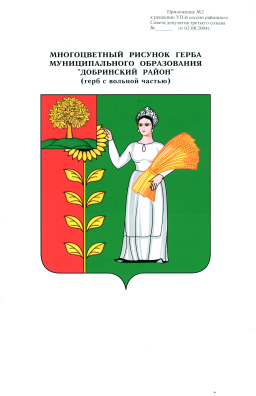 П О С Т А Н О В Л Е Н И Еадминистрации сельского поселения Пушкинский  сельсоветДобринского муниципального района Липецкой областиРоссийской Федерации  13.11.2018                               с. Пушкино                                            N 64О внесении изменений в муниципальную Программу «Устойчивое развитие территории сельского поселения Пушкинский сельсовет  на 2014-2020 годы»(утвержденную постановлением № 56 от 10.10.2013г.)В соответствии с решением Совета депутатов сельского поселения Пушкинский сельсовет от 30.04.2009 № 147-рс «О Стратегии социально-экономического развития территории сельского поселения Пушкинский сельсовет Добринского муниципального района Липецкой области на период до 2020 года» и постановления администрации сельского поселения Пушкинский сельсовет от 12.09.2013г.  № 50 «О Порядке разработки, реализации и проведения оценки эффективности муниципальных программ сельского поселения Пушкинский сельсовет Добринского муниципального района Липецкой области российской Федерации», руководствуясь Уставом сельского поселения Пушкинский сельсовет администрация сельского поселения Пушкинский сельсоветПОСТАНОВЛЯЕТ:1.Внести изменения в  муниципальную Программу «Устойчивое развитие территории сельского поселения Пушкинский  сельсовет  на 2014-2020 годы»(утвержденную постановлением № 56 от 10.10.2013г., в редакции от 01.04.2014г. № 8, в редакции от 16.04.2014г. № 14 ,в редакции от 16.05.2014г. № 18, в редакции от 03.09.2014г. № 41, в редакции от 16.10.2014г. 45, в редакции от 16.12.2014г.№ 56,в редакции от 26.12.2014г.№ 70, в редакции от 10.01.2015г.№ 1, в редакции от 16.02.2015г. №5 ,в редакции от 23.03.2015г № 9, в редакции от 21.04.2015г. №16, в редакции от 15.10.2015г. №43 в редакции от 24.02.2016г. №14, в редакции от 26.05.2016г. №45, в редакции от 01.06.2016г. №49 в редакции от 05.08.2016 №65, в редакции от 29.09.2016 №99, в редакции от 16.11.2016,.г. №120 в редакции от 29.12.2016 №207, в редакции от 01.02.2017 №1 в редакции от 18.02.2017 №7 в редакции от 12.04.2017г. №24,в редакции №29 от 19.05.2017 в редакции №74 от 22.06.2017г., в редакции №93 от 30.08.2017г. в редакции от 11.09.2017г. №98, в редакции от 13.10.2017г. №107, в редакции от 26.10.2017 №113, в редакции от 16.11.2017 №120, в редакции №131 от 18.12.2017г, в редакции №6 от 20.02.2018г, в редакции №23 от 20.04.2018г., в редакции №45 от 17.09.2018г.) (приложение).2. Настоящее постановление вступает в силу со дня его обнародования3. Контроль за исполнением данного постановления оставляю за собой.Глава администрации сельского поселения Пушкинский  сельсовет                                                                    Демихова Н.Г.УтвержденыПостановлением администрациисельского поселения Пушкинскийсельсовет от 13.11.2018 №64 ИЗМЕНЕНИЯв муниципальную Программу «Устойчивое развитие территории сельского поселения Пушкинский  сельсовет  на 2014-2020 годыВнести в муниципальную Программу «Устойчивое развитие территории сельского поселения Пушкинский  сельсовет  на 2014-2020 годы (утвержденную постановлением № 56 от 10.10.2013г., в редакции от 01.04.2014г. № 8, в редакции от 16.04.2014г. № 14 ,в редакции от 16.05.2014г. № 18, в редакции от 03.09.2014г. № 41, в редакции от 16.10.2014г. № 45, в редакции от 16.12.2014г.№ 56, в редакции от 26.12.2014г.№ 70, в редакции от 10.01.2015г.№ 1, в редакции от 16.02.2015г. №5, в редакции от 23.03.2015г № 9,в редакции от 21.04.2015г.№16, , в редакции от 15.10.2015г. №43, в редакции от 24.02.2016г. №14, в редакции от 26.05.2016г. №45, в редакции от 01.06.2016г. №49 в редакции от 05.08.2016 №65, в редакции от 29.09.2016 №99, в редакции от 16.11.2016,.г.от №120 в редакции от 29.12.2016 №207, в редакции от 01.02.2017 №1, в редакции от 18.02.2017 №7, в редакции от 12.04.2017г. №24, в редакции №29 от 19.05.2017 в редакции №74 от 22.06.2017г., в редакции №93 от 30.08.2017г., в редакции от 11.09.2017г. №98, в редакции от 13.10.2017г. №107, в редакции от 26.10.2017 №113, в редакции от 16.11.2017 №120, в редакции №131 от 18.12.2017г, в редакции №6 от 20.02.2018г, в редакции №23 от 20.04.2018г., в редакции №45 от 17.09.2018г.) следующие изменения:    1.1Паспорт  муниципальной Программы «Устойчивое развитие территории сельского поселения Пушкинский  сельсовет  на 2014-2020 годы» изложить в новой редакции (прилагается); - текстовую часть п.5 «Краткое описание ресурсного обеспечения муниципальной программы за счет бюджетных ассигнований по годам реализации» изложить в новой редакции (прилагается).1.2 В паспорте  Подпрограммы 1 «Обеспечения населения качественной, развитой  инфраструктурой и повышение уровня благоустройства  территории сельского поселения Пушкинский сельсовет»,приложение «Объемы финансирования за счет средств бюджета сельского поселения всего, в том числе по годам реализации подпрограммы», изложить в новой редакции (прилагается);- текстовую часть пункта 5 «Обоснование объема финансовых ресурсов, необходимых для реализации подпрограммы» изложить в новой  редакции (прилагается). 1.3.   В паспорте  Подпрограммы 2 «Развитие социальной сферы на территории сельского поселения Пушкинский  сельсовет»  приложение «Объемы финансирования за счет средств бюджета сельского поселения всего, в том числе по годам реализации подпрограммы», изложить в новой редакции (прилагается)1.4  В паспорте  Подпрограммы 3. «Обеспечение безопасности человека и природной среды на территории сельского поселения Пушкинский сельсовет»приложение «Объемы финансирования за счет средств бюджета сельского поселения всего, в том числе по годам реализации подпрограммы», изложить в новой редакции (прилагается)1.5 В паспорте  Подпрограммы 4 «Обеспечение  реализации  муниципальной политики на территории сельского поселения Пушкинский сельсовет» приложение «Объемы финансирования за счет средств бюджета сельского поселения всего, в том числе по годам реализации подпрограммы», изложить в новой редакции (прилагается);- текстовую часть пункта 5 «Обоснование объема финансовых ресурсов, необходимых для реализации подпрограммы» изложить в новой  редакции (прилагается). 1.4   Приложение 1 к муниципальной программе «Устойчивое развитие территории сельского поселения Пушкинский  сельсовет  на 2014-2020 годы» изложить в новой редакции.1.5  Приложение 2 к муниципальной программе «Устойчивое развитие территории сельского поселения Пушкинский  сельсовет  на 2014-2020 годы» изложить в новой редакции.1.6 Приложение 3     к муниципальной программе «Устойчивое развитие территории сельского поселения Пушкинский  сельсовет  на 2014-2020 годы» изложить в новой редакции.Муниципальная Программа«Устойчивое развитие территории сельского поселения Пушкинский сельсоветна 2014-2020 годы»Муниципальная Программа«Устойчивое развитие территории сельского поселения Пушкинский  сельсоветна 2014-2020 годы»I. Паспорт муниципальной программы «Устойчивое развитие территории сельского поселения Пушкинский сельсовет  на 2014-2020 годы»»II. Текстовая частьКраткая характеристика текущего состояния, формулировка проблем и рисков социально-экономического развития поселенияМуниципальная  программа «Устойчивое развитие территории сельского поселения Пушкинский сельсовет  на 2014-2020 годы»»  характеризует экономическое развитие Пушкинского  сельсовета на 2014–2020 годы,  определяет цель, индикаторы цели, задачи развития на среднесрочную перспективу, показатели задач, объемы финансирования и ожидаемые результаты, которые необходимо достичь для реализации целей Стратегии социально-экономического развития  Пушкинского  сельсовета Добринского муниципального района на период до 2020 года, утвержденной решением сессии Совета депутатов Пушкинского сельсовета  от 30.04.2009г. № 147-рс «Стратегия социально-экономического развития Пушкинского сельсовета  на период до 2020 года» (с учётом изменений).   Развитие сельского поселения Пушкинский сельсовет осуществляется в различных направлениях - важнейший показатель повышения благосостояния населения, предпосылка социальной и экономической стабильности поселения. Сельское поселение Пушкинский сельсовет - муниципальное образование, представляющее собой часть территории Добринского муниципального района Липецкой области Российской Федерации. Климат умеренно-континентальный.  Сельское  поселение Пушкинский сельсовет расположено в северной части Добринского муниципального района. На севере Пушкинский сельсовет граничит с Дубовским сельским советом  Липецкой области и Тамбовской областью, на востоке – с Новочеркутинским сельским советом, на юге – с Богородицким, а на западе – с Хворостянским сельским советом. Площадь сельского поселения  составляет 9279 га. Население 1562  человек. Плотность населения – 17 человека на 1 кв. километр.  Центр сельского поселения  – с. Пушкино с населением 1125 человек.  Сельское поселение Пушкинский сельсовет  расположено на юго-востоке Липецкой области.  От города Липецка поселение  находится на расстоянии  75 км. С  городом Липецком его связывают дороги с твердым покрытием.На территории поселения расположено 6 населенных пункта, где проживает 1562 человека. На территории поселения находятся объекты благоустройства: спортивные площадки, открытые водоемы; зеленые насаждения; места массового пребывания людей; малые архитектурные формы; водоразборные колонки; места захоронения.В населенных пунктах поселения обслуживаются объекты уличного освещения, устройства наружного освещения.Повышение уровня качества среды проживания и временного нахождения, является необходимым условием стабилизации и подъема экономики и повышения уровня жизни населения сельского поселения. Благоустройство территорий поселения – важнейшая составная часть его развития и одна из приоритетных задач сельского поселения.В сельском поселении Пушкинский сельсовет проводится целенаправленная работа по благоустройству территории: проведены работы по ремонту дорожного покрытия, установлены дорожные знаки, проведены дополнительные линии уличного освещения, ручная и механизированная уборка дорог местного значения и т.д..Но, несмотря на это существует ряд проблем в вопросах благоустройства, которые нужно решать.Необходимость благоустройства территории поселения, в том числе комплексного, продиктовано на сегодняшний день необходимостью обеспечения проживания людей в более комфортных условиях при постоянно растущем благосостоянии населения.По состоянию на 01.01.2010 жилищный фонд сельского поселения Пушкинский сельсовет  составляет 39,7 т. кв. м, в том числе муниципальный жилищный фонд – 20,785 т. кв. м, из них непригодных для проживания - 0,8 т. м2.,что составляет 3,74%Ветхий и аварийный жилищный фонд создает угрозу безопасному и благоприятному проживанию граждан, а также ухудшает облик территории сельского поселения Пушкинский сельсовет .Таким образом, мероприятия, предусмотренные настоящей Программой, имеют большую социальную значимость и могут решаться исключительно программными методами.В сегодняшнем состоянии коммунальное хозяйство характеризуется низкой инвестиционной привлекательностью, высокой степенью аварийности, низкой эффективностью системы управления.Актуальна проблема износа объектов коммунальной инфраструктуры. Уровень износа фондов коммунальной инфраструктуры составляет 85  процентов. Модернизация объектов коммунальной инфраструктуры связана как с реконструкцией существующих объектов с высоким уровнем износа, так и со строительством новых объектов, направленных на их замену.Существующие финансово - экономические механизмы, обеспечивающие восстановление и ремонт существующих объектов благоустройства и инфраструктуры и строительство новых, недостаточно эффективны.Низкий уровень благоустройства отдельных населенных пунктов и состояние инфраструктуры на территории поселения вызывает дополнительную социальную напряженность в обществе.Ремонт и реконструкция имеющихся и создание новых объектов комплексного развития систем коммунальной инфраструктуры в сложившихся условиях является ключевой задачей администрации сельского поселения. Без реализации неотложных мер по повышению уровня благоустройства территории сельского поселения Пушкинский сельсовет нельзя добиться существенного повышения имеющегося потенциала поселения и эффективного обслуживания экономики и населения поселения, а также обеспечить в полной мере безопасность жизнедеятельности и охрану окружающей среды.Создание условий для устойчивого развития  территории сельского поселения является одной из важнейших стратегических целей государственной политики, достижение которой позволит повысить конкурентоспособность экономики и благосостояние граждан.Важнейшей составляющей социально ориентированной экономики является широко развитая и успешно функционирующая система отраслей социальной сферы. Социальная сфера – это самостоятельная сфера общественной жизни, в которой реализуются многообразные социальные интересы в отношениях социальных субъектов.В современной экономике социальная сфера стала важнейшим фактором и источником экономического роста. Возможности поступательного развития экономики оказались напрямую связанными с качественным развитием способностей человека. Определяющее влияние на качество рабочей силы оказывает культурное обслуживание и все те сферы деятельности, которые формируют человеческий капитал.В развитии и формировании личности большое значение имеет его нравственное воспитание и развитие, роль моральных принципов, а также физическое воспитание, укрепление сил и здоровья.Социальная сфера охватывает все пространство жизни человека – от условий его труда и быта, охраны здоровья, досуговой деятельности до социально-культурных и национальных отношений. Сферой реализации муниципальной программы также является организация эффективной деятельности в области гражданской обороны, защиты населения и территорий от чрезвычайных ситуаций природного и техногенного характера, обеспечения пожарной безопасности и безопасности людей на водных объектах.На территории сельского поселения Пушкинский сельсовет существуют угрозы возникновения чрезвычайных ситуаций природного и техногенного характера. Природные чрезвычайные ситуации могут сложиться в результате опасных природных явлений: весеннее половодье, паводки, пожары, сильные ветры, снегопады, засухи.Наибольшую угрозу для населения сельского поселения представляют  распространение природно –очаговых инфекций, источником и резервуаром которых являются мышевидные грызуны на территории сельского поселения.Достаточность материальных ресурсов позволяет в минимальные сроки локализовать чрезвычайную ситуацию, уменьшить масштабы ее последствий и решить главную задачу – спасти и организовать первоочередное жизнеобеспечение пострадавших.К числу основных проблем развития территории относятся:а) сложная демографическая ситуация.Складывающаяся демографическая ситуация не способствует формированию трудового потенциала, обеспечивающего поступательное социально-экономическое развитие сельской территории.б) низкий уровень развития инженерной инфраструктуры и социальной сферы.Низкий уровень обеспеченности села объектами социально-инженерной инфраструктуры является одним из основных факторов, обусловливающих непривлекательность сельской местности и рост миграционных настроений, особенно среди сельской молодежи.Развитие местного самоуправления является одним из важнейших системообразующих этапов в становлении современной политической системы России. Будучи максимально приближенным к населению, оно является центральным звеном в механизме взаимодействия гражданского общества и государства, а механизмом и инструментом реализации функций и задач органов местного самоуправления является муниципальная служба.В связи с этим развитие и совершенствование муниципальной службы и муниципального управления является одним из условий повышения эффективности взаимодействия общества и власти.Положительный социально-экономический климат в поселении возможен только в условиях совершенствования системы муниципального управления и развития муниципальной службы. В связи с этим, особо актуальным являются вопросы формирования кадрового потенциала и обеспечение системности практической подготовки кадров, способных эффективно работать в органах муниципального управления.В настоящее время в администрации сельского поселения Пушкинский сельсовет занято 9 человек, из них муниципальных служащих 4 человека.Высшее образование имеют 50% процентов муниципальных служащих.Кадровая проблема сегодня остаётся самой острой практически во всех отраслях и сферах жизни нашего общества и государства. Обучение кадров рассматривается как процесс, в ходе которого решаются следующие задачи: формирование высокопрофессионального кадрового корпуса муниципальных служащих, обеспечение стабильности кадров муниципальной службы; стимулирование профессиональной компетентности и повышения квалификации работников, повышение организованности, ответственности и дисциплинированности кадров. Развитию кадрового потенциала муниципальной службы способствуют правовое регулирование и оптимальная организация прохождения муниципальной службы, единое информационно-методическое обеспечение деятельности органов местного самоуправления, плановое и системное развитие муниципальной службы.В ходе реализации Программы  могут возникнуть следующие риски: - макроэкономические риски, связанные с возможностью ухудшения внутренней и внешней экономической конъюнктуры, замедлением темпов роста экономики и повышением уровня инфляции;- финансовые риски, связанные с возможностью возникновения бюджетного дефицита и вследствие этого недостаточным уровнем бюджетного финансирования;- природные риски, связанные с воздействием на жизнедеятельность сельского населения опасных природных явлений. -социальные риски связаны с вероятностью повышения социальной напряженности среди населения из-за неполной или недостоверной информации о реализуемых мероприятиях. Управление данной группой рисков будет обеспечено за счет открытости и прозрачности планов мероприятий и практических действий, информационного сопровождения реализации Программы.	2. Краткое описание целей и задач муниципальной программы, обоснование состава и значений соответствующих целевых индикаторов и показателей задачПрограмма направлена на создание предпосылок для устойчивого развития территории Пушкинского сельсовета Добринского муниципального района посредством достижения следующей цели: Сбалансированное, комплексное развитие сельского поселения Пушкинский сельсовет Добринского муниципального района.Индикаторы достижения цели:- темп роста инвестиций в основной капитал (по полному кругу предприятий) 4 %;- темп роста налоговых поступлений-12,5 %;- темп роста среднемесячной начисленной заработной платы-8%;.- ввод жилья-950 кв. м.Для достижения указанной цели необходимо решение следующих задач:      1.Обеспечение жителей качественной инфраструктурой, улучшение условий проживания граждан, решение проблемы ликвидации ветхого и аварийного жилищного фонда  и услугами благоустройства.2. Создание условий для развития человеческого потенциала.3. Создание условий для безопасного проживания, работы и отдыха на территории поселения, сохранение и развитие природного потенциала поселения.4.Повышение эффективности  деятельности органов  местного самоуправления сельского поселения5. Комплексное решение проблемы ликвидации ветхого и аварийного жилищного фонда, улучшение условий проживания граждан, мониторинг жилищного фонда, расположенного на территории сельского поселения Пушкинский сельсовет , с постоянной активацией реестра ветхого и аварийного жилищного фонда;В соответствии с указанными целями  и задачами предполагается создать условия для повышения уровня жизни населения, в том числе на основе развития социальной инфраструктуры, создать на территории поселения условия для гармоничного развития подрастающего поколения, сохранить культурное наследие, благоприятные условия для жизни, работы и отдыха, обеспечивающие гармоничное сочетание интересов личности, общества и государства.Результатом решения поставленных задач станет:Обеспечение в 2020 году:- прироста инвестиций в основной капитал ежегодно на 4,5 %;- прироста налоговых поступлений ежегодно на 14%;- увеличения среднемесячной начисленной заработной платы ежегодно на  85%;- увеличение ввода жилья к базовому 2013 году на 200 кв.м.3. Перечень подпрограмм, а также сведения о взаимосвязи результатов их выполнения с целевыми индикаторами муниципальной программыДля решения поставленной цели и задач Программы реализуются 4  подпрограммы:Обеспечение населения качественной, развитой инфраструктурой и повышение уровня благоустройства  территории сельского поселения Пушкинский  сельсовет.2. Развитие социальной сферы на территории сельского поселения Пушкинский сельсовет .3. Обеспечение безопасности человека и природной среды на территории сельского поселения Пушкинский сельсовет.4. . «Обеспечение  реализации  муниципальной  политики   на территории  сельского поселения Пушкинский   сельсовет ».Подпрограмма «Обеспечение населения качественной, развитой инфраструктурой и повышение уровня благоустройства  территории сельского поселения Пушкинский  сельсовет» направлена на обеспечение жителей качественной инфраструктурой и услугами благоустройства посредством решения следующих задач:Модернизация  дорожной и коммунальной инфраструктуры.Улучшение условий проживания граждан, путем переселения из ветхого и аварийного жилищного фонда поселения, проживающих в ветхом и  аварийном фонде, расположенном на территории сельского поселения Пушкинский сельсовет, признанного ветхим и аварийным до 01.01.2007, в жилые помещения, отвечающие  установленным требованиям.3. Обеспечение  проведения  мероприятий по благоустройству территории поселенияПодпрограмма «Развитие социальной сферы на территории сельского поселения Пушкинский  сельсовет» направлена на создание условий для развития человеческого потенциала посредством решения следующих задач:1.   Обеспечение эффективного функционирования объектов социальной сферы2. Расширение возможностей населения по участию в культурно-досуговых, спортивных мероприятиях.      Подпрограмма «Обеспечение безопасности человека и природной среды на территории сельского поселения Пушкинский сельсовет» направлена на создание условий для безопасного проживания, работы и отдыха на территории поселения, сохранение и развитие природного потенциала поселения посредством решения следующей  задачи:1 Предотвращение  чрезвычайных  ситуаций, обеспечение пожарной безопасности  и безопасности  на водных объектах.Подпрограмма  «Обеспечение  реализации  муниципальной  политики   на территории  сельского поселения Пушкинский   сельсовет.» направлена  на на повышение эффективности  деятельности сельского поселения  Пушкинский сельсовет, посредством выполнения следующих задач:1.Повышение эффективности и результативности деятельности администрации сельского поселения.2. Оказание муниципальных услуг в электронном виде   населению поселения.4. Краткое описание этапов и сроков реализации муниципальной программы с указанием плановых значений индикаторов целей и показателей задач по годам реализации муниципальной программыСроки реализации Программы охватывают период 2014 – 2020 годов без выделения этапов.Результатом реализации Программы является создание к 2020 году благоприятных условий для повышения благосостояния и качества жизни населения на территории поселения, обеспечения устойчивых темпов экономического роста, усиления конкурентных позиций поселения.К ожидаемым конечным результатам выполнения Программы в 2020 году относятся:- прироста инвестиций в основной капитал ежегодно на  4,5 %;- прироста налоговых поступлений ежегодно на 14 %;- увеличения среднемесячной начисленной заработной платы ежегодно на 8,5 %;- увеличение ввода жилья к базовому 2013 году на  200  кв.м.Эффективность реализации Программы оценивается по целевым индикаторам и целевым показателям задач, характеризующим позитивные изменения в развитии экономике поселения в целом. Сведения об индикаторах цели и показателях задач Программы с формированием плановых значений по годам ее реализации представлены в Приложении 1 к Программе.5. Краткое описание ресурсного обеспечения муниципальной программы за счет бюджетных ассигнований по годам реализацииФинансовое обеспечение реализации муниципальной программы в 2014-2020 годах планируется осуществлять за счет бюджетных ассигнований бюджета сельского поселения в пределах предусмотренных лимитов финансирования.Общий объем финансирования Программы за весь период реализации прогнозно составит 26922,9 тыс. руб., в том числе:- подпрограммы «Обеспечение населения качественной, развитой инфраструктурой и повышение уровня благоустройства территории сельского поселения Пушкинский сельсовет»-11741,7 тыс.руб.;- подпрограммы «Развитие социальной сферы на территории сельского поселения Пушкинский сельсовет – 13875,5 тыс. руб.;- подпрограммы «Обеспечение безопасности человека и природной среды на территории сельского поселения Пушкинский сельсовет»- 82,0 тыс. руб.;- подпрограммы «Обеспечение реализации муниципальной политики на территории сельского поселения Пушкинский сельсовет –1223,7 тыс.руб.Объемы бюджетного финансирования за счет средств бюджета сельского поселения Пушкинский сельсовет уточняются при формировании бюджета сельского поселения на очередной финансовый год.Краткое описание ресурсного обеспечения муниципальной программы за счет средств бюджета сельского поселения по годам реализации представлено в Приложении 2 к Программе.Краткое описание финансирования на реализацию муниципальной программы за счет средств из иных источников, не запрещенных действующим законодательством представлено в Приложении 3 к Программе.6. Описание мер муниципального регулирования и обоснование необходимости их применения для достижения целевых индикаторов и показателей задач муниципальной программыМеры муниципального регулирования (налоговые, тарифные, кредитные, гарантии, залоговое обеспечение) не применяются.7. Мониторинг реализации муниципальной программыУправление реализацией Программы осуществляется в соответствии с постановлением администрации сельского поселения от 12.09.2013 г. № 50 «О Порядке разработки, реализации и проведения оценки эффективности муниципальных программ сельского поселения Пушкинский сельсовет Добринского муниципального района Липецкой области  Российской Федерации  ».Реализация Программы осуществляется в соответствии с планом ее реализации, утверждаемым ежегодно с учетом приоритетов Программы.Мониторинг реализации Программы ориентирован на раннее предупреждение возникновения проблем и отклонений хода реализации муниципальной программы от запланированного.Объектом мониторинга являются индикаторы (показатели) Программы (подпрограмм) и основных мероприятий.Мониторинг реализации Программы проводится на основе данных официального статистического наблюдения, годовых отчетов о ходе реализации и оценке эффективности Программы.8. Методика расчета целевых индикаторов и показателей задач муниципальной программы поселенияОценка достижения целей Программы по годам ее реализации осуществляется посредством определения степени и полноты достижения поставленных задач, а также с использованием следующих целевых индикаторов и показателей:- темп роста инвестиций в основной капитал (по полному кругу предприятий);- темп роста налоговых поступлений;- темп роста среднемесячной начисленной заработной платы;- ввод жилья в эксплуатацию;- удельный вес дорог с твердым покрытием в общей протяженности дорог местного значения в пределах поселения;- доля протяженности освещенных частей улиц, проездов в их общей протяженности;- обеспеченность населения централизованным водоснабжением;- объем внебюджетных источников, привлеченных на благоустройство, из расчета на 1 жителя поселения;доля населения, систематически занимающегося физической культурой и спортом;- доля населения, участвующего в культурно-досуговых мероприятиях;- количество экземпляров новых поступлений в библиотечный фонд;- динамика сокращения деструктивных событий;- доля муниципальных служащих прошедших повышение квалификации от общего количества муниципальных служащихПрогнозные значения целевых индикаторов и показателей Программы по годам ее реализации приведены в приложении 1 к настоящей Программе.Степень эффективности реализации Программы определяется путем сопоставления фактических значений целевых индикаторов и показателей с прогнозными значениями, установленными Программой на определенный год.Подпрограмма 1 Обеспечения населения качественной, развитой  инфраструктурой и повышение уровня благоустройства  территории сельского поселения Пушкинский сельсоветПодпрограмма 1 «Обеспечения населения качественной, развитой  инфраструктурой и повышение уровня благоустройства  территории сельского поселения Пушкинский сельсовет»Паспорт Подпрограммы 11.Краткая характеристика сферы реализации подпрограммы, описание основных проблем и рисковОдним из направлений устойчивого развития территории сельского поселения Пушкинский сельсовет является повышение уровня и качества жизни сельского населения, которое включает в себя комплекс мероприятий по социальному обустройству и развитию социальной и инженерной инфраструктуры сельского поселения.Необходимо обеспечить повышенные требования к уровню экологии, эстетическому и архитектурному облику сельского поселения.По состоянию на 01.01.2010 жилищный фонд сельского поселения Пушкинский сельсовет составляет 39,7 т. Кв. м, в том числе непригодным для проживания – 0,8кв.мВетхий и аварийный жилищный фонд создает угрозу безопасному и благоприятному проживанию граждан, а также ухудшает облик территории сельского поселения Пушкинский сельсовет .Исключительная важность проблемы подчеркнута в Послании Президента РФ Федеральному Собранию от 26.04.2007.21.07.2007 вступил в силу Федеральный закон «О Фонде содействия реформированию жилищно-коммунального хозяйства»N 185-ФЗ. Согласно положениям вышеуказанного Федерального закона одним из условий предоставления средств Фонда содействия реформированию жилищно-коммунального хозяйства в целях переселения граждан из жилищного фонда, признанного ветхим и аварийным, является наличие адресных программ по переселению граждан из ветхого и аварийного жилищного фонда.Обеспечение населения чистой питьевой водой является важнейшим направлением социально-экономического развития сельского поселения.Задача по обеспечению населения чистой водой входит в число приоритетов долгосрочного социально-экономического развития страны, ее решение позволяет обеспечить возможность для улучшения качества жизни населения, предотвратить чрезвычайные ситуации, связанные с функционированием систем водоснабжения, водоотведения и очистки сточных вод, создать условия для эффективного функционирования и устойчивого развития организаций.Доступность и качество питьевой воды определяют здоровье населения и качество жизни. До 20 % всех заболеваний может быть связано с неудовлетворительным качеством воды. В отдельных случаях отсутствие доступа к чистой воде приводит к массовым заболеваниям и распространению эпидемий.Поэтому проблема обеспечения населения качественной питьевой водой в достаточном количестве является одной из приоритетных проблем социального развития любой территории, решение которой необходимо для сохранения здоровья, улучшения условий деятельности и повышения уровня жизни населения.Основная причина не надлежащего качества воды, поступающей из источников централизованного водоснабжения, заключается в изношенности коммуникаций и оборудования и устаревших методах очистки.Проблемы снабжения населения чистой водой носят комплексный характер, а их решение окажет существенное положительное влияние на социальное благополучие общества, общее экономическое развитие и рост производства.В последние годы в поселении проводилась целенаправленная работа по благоустройству и социальному развитию населенных пунктов.В то же время в вопросах благоустройства территории поселения имеется ряд проблем.Проблема благоустройства территории является одной из самых насущных, требующих каждодневного внимания и эффективного решения. Важна четкая согласованность действий администрации и предприятий, обеспечивающих жизнедеятельность поселения и занимающихся благоустройством территории. Определение перспектив благоустройства муниципального образования позволит добиться сосредоточения средств на решение поставленных задач.Большинство объектов внешнего благоустройства населенных пунктов, такие как дороги, уличное освещение до настоящего времени не обеспечивают комфортных условий для жизни и деятельности населения и нуждаются в ремонте и обустройстве.Дорожное хозяйствоПротяженность автомобильных дорог сельского поселения составляет 17,1 км., в том числе с твердым покрытием 6,85 км. Удельный вес автомобильных дорог с твердым покрытием в общей протяженности автомобильных дорог составляет 40 %. Из 6 населенных пунктов, находящихся на территории сельского поселения 2 не имеют дорог с твердым покрытием.В 2013 году на приведение в нормативное состояние улично-дорожной сети было выделено 1856,4 тыс. руб., в том числе из областного бюджета 1237,1тыс. руб., что позволило капитально отремонтировать 4% протяженности улично-дорожной сети, или 0,6 тыс. кв. м. дорожного полотна.Очевидной проблемой сельского поселения на протяжении последних лет является состояние дорог. Основные причины – рост числа машин и хроническая нехватка средств на ремонт. По предварительным подсчетам, большая половина дорог с твердым покрытием нуждается либо в капитальном ремонте, либо в реконструкции.Жилищное хозяйствоВ результате инвентаризации жилого фонда стоящего на балансе администрации сельского поселения Пушкинский сельсовет было обнаружено :1.не весь жилищный фонд сельского поселения имеет элементарных коммунальных удобств.2.3,75% жилого фонда находится в ветхом и аварийном состоянии( провисшая и протекающая кровля, осевшие цоколь ,прогнившие рамы и стены ).3.10% жилого фонда требует капитального и текущего ремонта кровли.4.20 домов имеют износ 50 лет.Капитальный ремонт данного жилого фонда проведен в 2009 году: перекрыты крыши 10 многоквартирных домов, 3 двухэтажных дома облицованы плиткой и отделаны сайдингом.Переселено 10 семей в благоустроенное жилье.Однако сложная финансовая ситуация в социальной сфере на селе является тормозом формирования социально-экономических условий устойчивого развития сельских территорий.Настоящая подпрограмма включает в себя мероприятия, направленные на повышение уровня жизни населения сельского поселения, улучшение внешнего облика, обеспечение надежной эксплуатации жилого фонда. Создание наиболее оптимальных условий для жизни селян.Наружное освещениеСети наружного освещения автодорог по улицам населенных пунктов включают в себя 209 светильников. За последние годы выполнена реконструкция уличного освещения по улицам Ленинская,Свободы,70 лет Октября и Пролетарская с. Б-Отрада, проводятся работы по текущему ремонту линий. Однако требуется произвести реконструкцию освещения и по другим улицам поселения.Таким образом, проблема заключается в восстановлении имеющегося освещения, его реконструкции и строительстве нового на улицах села Пушкино сельского поселения.БлагоустройствоБлагоустройство населенных пунктов поселения включает в себя содержание тротуаров, озеленение, обустройство детскими игровыми площадками и др. Благоустройством занимается администрация муниципального образования.В сложившемся положении необходимо продолжать благоустройство тротуаров, новое строительство детских игровых площадок с установкой малых архитектурных форм, освещение улиц, текущий ремонт, установка урн, скамеек.К прочим мероприятиям по благоустройству поселения относятся такие работы, погрузка мусора с несанкционированных свалок, подметание площади около ДК, выпиловка деревьев и кустарников, содержание парка и т.д.Одной из проблем благоустройства населенных пунктов является негативное отношение жителей к элементам благоустройства: создаются несанкционированные свалки мусора, уничтожаются зеленые насаждения.Анализ показывает, что проблема заключается в низком уровне культуры поведения жителей населенных пунктов на улицах и во дворах, небрежном отношении к элементам благоустройства.Отрицательные тенденции в динамике изменения уровня благоустройства территорий обусловлены наличием следующих факторов:- недостаточным выделением средств на поддержку мероприятий по развитию и модернизации объектов благоустройства на территории сельского поселения;- снижением уровня общей культуры населения, выражающимся в отсутствии бережливого отношения к объектам муниципальной собственности.Ремонт и реконструкция имеющихся и создание новых объектов благоустройства в сложившихся условиях является ключевой задачей сельского поселения. Без реализации неотложных мер по повышению уровня благоустройства территории сельского поселения Пушкинский сельсовет нельзя добиться существенного повышения имеющегося потенциала поселения и эффективного обслуживания экономики и населения поселения, а также обеспечить в полной мере безопасность жизнедеятельности и охрану окружающей среды.II. Задачи, показатели задач подпрограммыРеализация Подпрограммы направлена на создание благоприятных условий жителям поселения, обеспечение развития инфраструктуры и развития дорожного транспорта посредством выполнения следующих задач:1. Модернизация дорожной и коммунальной инфраструктуры2. Улучшение условий проживания граждан, путем переселения из ветхого и аварийного жилищного фонда поселения3. Обеспечение проведения мероприятий по благоустройству территории поселения.4. Объем внебюджетных источников, привлеченных на благоустройство, из расчета на 1 жителя поселения.5. Переселение граждан из ветхого и аварийного жилого фонда тыс.руб.6. Текущие расходы на содержание, реконструкцию и поддержание в рабочем состоянии системы уличного освещения сельского поселения тыс.руб.7. Вывоз мусора, содержание рабочих по благоустройству, материальное поощрение за благоустройство тыс.рубЗадача1 Модернизация дорожной и коммунальной инфраструктурыРешение данной задачи направлено на создание условий для приведения коммунальной инфраструктуры в соответствие со стандартами качества, обеспечивающими комфортные условия проживания и развитие современной и эффективной автомобильно-дорожной инфраструктуры.Основными показателями решения данной задачи:1. Протяженность построенных, капитально отремонтированных и прошедших текущий ремонт дорог, км..2. Протяженность построенных (отремонтированных) водопроводных сетей, км.Задача 2. 2.Улучшение условий проживания граждан, путем переселения из ветхого и аварийного жилищного фонда поселенияРешение данной задачи направлено на комплексное решение проблемы ликвидации ветхого и аварийного жилищного фонда, признанного ветхим и аварийным до 01.01.2007.Основными показателями решения заной задачи является приобретение 10 новых благоустроенных домов и переселение в них 20 семей ,проживающих в ветхом жилом фонде,Задача 3. Обеспечение проведения мероприятий по благоустройству территории поселения.Решение данной задачи направлено на строительство спортивных площадок, детские площадок, контейнерных площадок для сбора мусора, установка элементов благоустройства, обустройство мест для отдыха, торговли, озеленение территории, установка светильников уличного освещения.Основным показателем решения данной задачи является – протяженность освещенных частей улиц, проездов, км.Задача 4. Объем внебюджетных источников, привлеченных на благоустройство, из расчета на 1 жителя поселенияРешение данной задачи направленно на объем внебюджетных источников, привлеченных на благоустройство, из расчета на 1 жителя поселения.Основным показателем решения данной задачи является – объем внебюджетных источников, привлеченных на благоустройство, из расчета на 1 жителя поселенияЗадача 5 Переселение граждан сельского поселения Пушкинский сельсовет из ветхого и аварийного жилого фондаРешение данной задачи направлено на переселение граждан из ветхого и аварийного жилья.Задача 6. Текущие расходы на содержание, реконструкцию и поддержание в рабочем состоянии системы уличного освещения сельского поселения.Решение данной задачи расходы на содержание, реконструкцию и поддержание в рабочем состоянии системы уличного освещения сельского поселения.Задача 7. Ликвидация несанкционированной свалки села Большая Отрада Решение данной задачи вывоз мусора, содержание рабочих по благоустройству, материальное поощрение за благоустройство.III. Сроки и этапы реализации подпрограммыСрок реализации подпрограммы охватывает период 2014-2020 годы без выделения этапов.IV. Характеристика основных мероприятий подпрограммы с описанием всех механизмов и инструментов, реализация которых запланирована в составе основных мероприятийОсновное мероприятие 1 Задачи 1 Подпрограммы 1 «Капитальный ремонт автомобильных дорог сельского поселения Пушкинский сельсовет»;Основное мероприятие 2 Задачи 1 Подпрограммы 1 «Закупка глубинных насосов»Основное мероприятие 3 Задачи 1 Подпрограммы 1 «Ремонт водопровода»Основное мероприятие 4 Задачи 1 Подпрограммы 1 «Переселение граждан сельского поселения Пушкинский сельсовет из ветхого и аварийного жилого фонда».Основное мероприятие 5 задачи 1 Подпрограммы 1 «Текущие расходы на содержание, реконструкцию и поддержание в рабочем состоянии системы уличного освещения сельского поселения».Основное мероприятие 6 задачи 1 подпрограммы 1 «Благоустройство мест отдыха и мест захоронения, озеленение территории сельского поселения»Основное мероприятие 7 задачи 1 подпрограммы 1 «Ликвидация несанкционированной свалки села Большая Отрада»Условием устойчивого развития сельского поселения Пушкинский сельсовет являете ликвидация несанкционированной свалки в селе Большая Отрада. Во избежание нарушения экологических норм и в предупреждении распространения эпидемий (мышиная лихорадка, и другие инфекции, переносимые грызунами) на территории сельского поселения необходимо ликвидировать несанкционированную свалку, расположенную в близь населенного пункта Большая Отрада.V. Обоснование объема финансовых ресурсов, необходимых для реализации подпрограммыПрогнозируемый объем финансирования из бюджета сельского поселения составит – 11741,7 тыс. руб., в том числе по годам реализации:2014 г. – 7857,0 тыс. руб.,2015 г. – 1202,0 тыс. руб.,2016 г. – 735,3 тыс. руб.,2017 г. – 1673,2 тыс. руб.,2018 г. –274,2 тыс. руб.,2019 г. – 0,0 тыс. руб.,2020 г. – 0,0 тыс. руб.В ходе реализации подпрограммы объемы финансирования ежегодно уточняются при формировании бюджета сельского поселения на очередной финансовый год и плановый период.Подпрограмма 2Развитие социальной сферы на территории сельского поселения Пушкинский  сельсоветПодпрограмма 2 «Развитие социальной сферы на территории сельского поселения Пушкинский  сельсовет»Паспорт Подпрограммы 2(далее – Подпрограмма)I. Краткая характеристика сферы реализации подпрограммы, описание основных проблем и рисковКультураВ период социально-экономических преобразований основной целью государственной политики в сфере культуры является сохранение богатейшего культурного потенциала. Положительным результатом данной политики является то, что в целом удалось сохранить накопленный ранее культурный потенциал, сеть и систему учреждений культуры.Статья 44 Конституции Российской Федерации определила, что каждый человек, находящийся на территории России, имеет право на участие в культурной жизни и пользование учреждениями культуры, а также на доступ к культурным ценностям. Право граждан на качественное удовлетворение культурно-информационных потребностей должно подкрепляться соответствующим финансовым обеспечением, поэтому разработка и реализация государственной политики финансирования культуры и искусства имеет чрезвычайно важное значение, как на федеральном уровне, так и в муниципальных образованиях.Оптимизация сети позволила сохранить все учреждения культуры.На территории сельского поселения функционируют: Пушкинский сельский Дом культуры, Пушкинская сельская библиотека.На территории сельского поселения Пушкинский сельсовет культурно-досуговые и библиотечные услуги населению оказывает Пушкинская библиотека. В данном учреждениях работает 2 человека. Ежегодно для жителей села проводится около 226 мероприятий, из них 86 платных: 60 дискотеки 26 киносеансов.. На базе клубных и библиотечных учреждений ведут работу 10 клубных формирований и любительских объединений. Библиотечным обслуживанием охвачено 65 % жителей сельских территорий.Сельские учреждения культуры – активные участники формирования социального имиджа сельского поселения. Они оказывают услуги населению в сфере культуры, выполняя ряд социальных функций по патриотическому воспитанию населения, духовно-нравственному и эстетическому. Организуют работу с различными возрастными и социальными категориями населения, принимают участие в реализации многих межведомственных социальных программ.Проводимые в учреждениях культуры поселения мероприятия, направлены на широкий доступ всех слоёв населения к реализации своих культурных потребностей. Они стремятся расширить сферу культурно-образовательных, военно-патриотических, познавательных и других видов услуг. Новые условия жизни, новые стандарты диктуют поиск новых технологий, поэтому учреждения культуры организовывают мероприятия с использованием различных форм работы.Каждый фестиваль, конкурс или смотр по народному творчеству - это школа к вершине мастерства. Кардинальные перемены, связанные с реформированием нашей отрасли, и возникшие с этим финансовые трудности ощутимо отразились на организационных основах и условиях проведения этих мероприятий.Учреждения культуры поселения отстают от требований современности и становятся все менее привлекательными для населения, особенно молодежи. Мероприятия Подпрограммы предусматривают решение проблем по следующим направлениям:- приобщение молодежи к духовным и культурным ценностям отечественной культуры;- поддержка лучших традиционных и новых форм культурно-досуговой деятельности.-военно-патриотическое и гражданское воспитание детей и молодежи.Материально-техническая база учреждений культуры отстает от требований современности и остро нуждается в укреплении и совершенствовании. . На ситуацию по укреплению материально- технической базы влияет распределение бюджетных средств, связанных с реорганизацией. В то же время возможность увеличения собственных доходов учреждений культуры и искусства ограничена их социальными целями, недостаточным уровнем благосостояния населения. Из-за недостаточного финансирования увеличился разрыв между культурными потребностями населения и возможностями их удовлетворения.Таким образом, накопленный потенциал культуры поселения требует преобразований, на осуществление которых и направлена Подпрограмма.Физкультура и спортФизическая культура и массовый спорт становятся все более значимым социальным явлением, положительно влияющим на внедрение здорового образа жизни и спортивного стиля жизни среди населения, на образование и воспитание подрастающего поколения, военно-патриотического и гражданского воспитания детей и молодежи, активное проведение досуга и оздоровление различных социальных групп населения, реабилитацию инвалидов,На территории сельских поселений имеется 2 спортивных зала: 1 в общеобразовательной школе,1 в здании ДК, 1 плосткостное спортивное сооружение.В настоящее время спортом занимается 354 сельских жителей, из них молодежи – 177 человек.Осознавая важность физического развития населения, администрацией сельского поселения значительное внимание уделяется физкультурно-массовым и спортивным мероприятиям.Так, в сельском поселении стали традиционными спортивные праздники, посвященные памяти Карелина Александра, погибшего в Афганистане, Дню села, знаменательным датам, профессиональному празднику Дню физкультурника, соревнования.Проводится определенная работа по укреплению материально-технической базы спорта.Вместе с тем преждевременно говорить о полной стабилизации ситуации в сельском поселении физической культуры и спорта. По-прежнему мало внимания уделяется использованию средств физической культуры в работе с инвалидами.Слабая материальная база ограничивает возможности подготовки к соревнованиям и недостаточное финансирование препятствует развитию физкультурно-спортивной инфраструктуры. При наличии на селе высококвалифицированных специалистов для подготовки спортсменов высокого класса необходимо наличие материально-технической базы.II. Задачи, показатели задач подпрограммыОсновными задачами Подпрограммы являются:1. Приобщение жителей поселения к регулярным занятиям физической культурой и спортом.2. Поддержка и развитие творческого потенциала сельского поселения.3.Осуществление деятельности по реализации государственной политики в области военно-патриотического и гражданского воспитания...Задача 1 Приобщение жителей поселения к регулярным занятиям физической культурой и спортом.Решение данной задачи направлено на приобщение всех слоев населения сельского поселения, особенно детей и молодежи, к регулярным занятиям физической культурой и спортом, укрепление здоровья населения сельского поселения и профилактика заболеваний посредством формирования устойчивой потребности в занятиях физической культурой и в здоровом образе жизни;Основным показателем решения данной задачи - Количество мероприятий, направленных на физическое развитие, пропаганду здорового образа жизни, ед.Задача 2. Поддержка и развитие творческого потенциала сельского поселения.Эта задача будет выполнена посредством расширения культурно-массовой, досуговой деятельности; совершенствования уровня проведения культурно-массовых мероприятий для организации досуга населения муниципального поселения; совершенствования форм работы с различными категориями жителей поселения; сохранения традиций проведения праздников и фестивалей самодеятельного народного творчества; увеличения числа участников творческих коллективов; повышения качества зрелищных культурно-досуговых мероприятий; вовлечения большего числа жителей муниципального района в занятие самодеятельным творчеством.Оценка реализации указанной задачи осуществляется по следующим показателям:- Количество мероприятий, проводимых культурно-досуговыми учреждениями, ед.Задача 3. Осуществление деятельности по реализации государственной политики в области военно-патриотического и гражданского воспитания.Эта задача будет выполнена посредством расширения культурно-массовых мероприятий для организации досуга населения муниципального поселения; совершенствования форм работы с различными категориями жителей поселения, включая встречи с ветеранами ВОВ; сохранения традиций проведения праздников и фестивалей самодеятельного народного творчества, посвященных дню Победы, 23 февраля, вовлечения большего числа жителей муниципального поселения в занятия военно-патриотического воспитания.Оценка реализации указанной задачи осуществляется по следующим показателям:- Количество мероприятий, проводимых по реализации государственной политики в области военно-патриотического и гражданского воспитания, ед.III. Сроки и этапы реализации подпрограммы Подпрограмма реализуется с 2014 по 2020 годы.IV. Характеристика основных мероприятий подпрограммы с описанием всех механизмов и инструментов, реализация которых запланирована в составе основных мероприятийОсновное мероприятие 1 Задачи 1 Подпрограммы 2 «Приобретение инвентаря для занятий физической культуры и спорта».Основное мероприятие 2 Задачи 1 Подпрограммы 2 «Расходы на содержание инструктора по спорту и работе с молодежью»Основное мероприятие 1 Задачи 2 Подпрограммы 2 «Содержание и обеспечение деятельности домов культуры».Основное мероприятие 2 Задачи 2 Подпрограммы 2 «Обеспечение деятельности культурно-досуговых учреждений муниципального поселения на уровне, позволяющем формировать духовно- эстетические потребности общества (расходы на оплату труда)Основное мероприятие 3 Задачи 2 Подпрограммы 2 «Внедрение информационно - коммуникационных технологий».Основное мероприятие 4 Задачи 2 Подпрограммы 2 «Материально–техническое оснащение домов культуры»Основное мероприятие 2 Задачи 3 Подпрограммы 2 «Осуществление подписки на периодические издания».Основное мероприятие 3 Задачи 3 Подпрограммы 2 «Укрепление материально-технической базы. Внедрение информационно-коммуникационных технологий».V. Обоснование объема финансовых ресурсов, необходимых для реализации подпрограммы Прогнозируемый объем финансирования из бюджета сельского поселения составит –13875,5 тыс. руб., в том числе по годам реализации:2014 г. – 2 217,3 тыс. руб.,2015 г. – 1 987,9тыс. руб.,2016 г. – 2 655,7тыс. руб.,2017 г. – 2976,0 тыс. руб.,2018 г. –2308,1 тыс. руб.,2019 г. –1189,3 тыс. руб.,2020 г. –541,2 тыс. руб.В ходе реализации подпрограммы объемы финансирования ежегодно уточняются при формировании бюджета сельского поселения на очередной финансовый год и плановый период.Подпрограмма 3 Обеспечение безопасности человека и природной среды на территории сельского поселения Пушкинский сельсоветПодпрограмма 3 «Обеспечение безопасности человека и природной среды на территории сельского поселения Пушкинский сельсовет»Паспорт Подпрограммы 3(далее – Подпрограмма)I. Краткая характеристика сферы реализации подпрограммы, описание основных проблем и рисков в указанной сфереВажным условием устойчивого развития сельского поселения Пушкинский  сельсовет является обеспечение безопасности населения, создание условий для безопасной жизни личности, семьи, общества.В соответствии с действующим законодательством перед органами местного самоуправления стоит задача координации и концентрации всех усилий на территории поселения с целью повышения безопасности проживающего населения, создания резервов материальных ресурсов для предупреждения и ликвидации чрезвычайных ситуаций мирного и военного времени.В последние годы чрезвычайные ситуации, связанные с природными пожарами, паводками, обильными снегопадами и другими чрезвычайными ситуациями техногенного характера вызывают серьезные опасения. Сложившееся положение с чрезвычайными ситуациями в поселении обусловлено комплексом проблем материально-технического и социального характера, накапливающихся годами и, до настоящего времени, не получавших должного решения.Основными причинами вышеуказанного состояния проблемы обеспечения предупреждения и ликвидации чрезвычайных ситуаций сельского поселения Пушкинский сельсовет являются:- изменение структуры угроз и масштаба действия опасных факторов — потенциальных источников возникновения кризисов и чрезвычайных ситуаций;- недостаток ресурсов, необходимых для достижения устойчивой положительной динамики в решении основных задач Подпрограммы;- пассивное отношение граждан в решении вопросов чрезвычайных ситуаций связанные с пожарной безопасностью, обильными снегопадами, половодьем и дождевыми паводками и др.Источниками событий чрезвычайного характера являются опасные природные явления, природные риски, возникающие в процессе хозяйственной деятельности, а также крупные техногенные аварии и катастрофы. В статистике чрезвычайных ситуаций пожары занимают особое место, социально-экономические потери от них велики по сравнению с чрезвычайными ситуациями других видов. Главные и несопоставимые потери - человеческие жизни. Реализация подпрограммы направлена на обеспечение необходимых условий для укрепления пожарной безопасности, защиты жизни и здоровья населения.К числу объективных причин, обуславливающих крайнюю напряженность оперативной обстановки с пожарами в жилом секторе следует отнести высокую степень изношенности жилого фонда, отсутствие экономических возможностей поддержания противопожарного состояния зданий, низкая обеспеченность жилых зданий средствами обнаружения и оповещения о пожаре, а также современными первичными средствами пожаротушения.Подавляющая часть населения не имеет четкого представления о реальной опасности пожаров, система мер по противопожарной пропаганде и обучению недостаточно эффективна. В результате для большинства граждан пожар представляется маловероятным событием, игнорируются противопожарные требования, и, как следствие, 58% пожаров происходит по причине неосторожного обращения с огнем.Основными проблемами пожарной безопасности являются:- несвоевременное прибытие подразделений пожарной охраны к месту вызова из-за удаленности;- низкий уровень защищенности населения, территорий и учреждений от пожаров;- несвоевременное сообщение о пожаре (загорании) в пожарную охрану;- недостаток специальных приборов, осветительного оборудования для выполнения работ в условиях плохой видимости и высоких температур.Для последовательного и планомерного решения задач и полномочий в области гражданской обороны, защиты населения и территории от чрезвычайных ситуаций, разработана Подпрограмма, которая направлена на проведение на территории сельского поселения комплекса мероприятий в области гражданской обороны, по защите населения и территорий от чрезвычайных ситуаций мирного и военного времени, в соответствии с требованиями действующего законодательства.Для преодоления негативных тенденций необходимы целенаправленные, скоординированные действия органов местного самоуправления, общественных объединений и граждан.II. Задачи, показатели задач подпрограммыРеализация подпрограммы направлена на обеспечение безопасности населения сельского поселения Пушкинский сельсовет, создание условий для безопасной жизнедеятельности посредством выполнения следующих тактических задач:1. Предотвращение чрезвычайных ситуаций и обеспечение условий для защиты населения Пушкинского  сельского поселения  от чрезвычайных ситуаций природного и техногенного характераРешение данной задачи направлено на:1. Создание резерва финансовых и материальных ресурсов для ликвидации чрезвычайных ситуаций природного и техногенного характера.2. Организация пожарной безопасности на территории сельского поселения.Основными показателями решения данной задачи являются: а). Количество ежегодно информируемого населения сельского поселения о безопасности жизнедеятельности- 100 %III. Сроки и этапы реализации подпрограммыПодпрограмма реализуется с 2014 по 2020 годы.IV. Характеристика основных мероприятий подпрограммы с описанием всех механизмов и инструментов, реализация которых запланирована в составе основных мероприятийВ рамках Подпрограммы планируется осуществление следующих основных мероприятий:Основное мероприятие 1 Подпрограммы 3 «Подготовка и проведение мероприятий, направленных на предупреждение и ликвидацию последствий ЧС и предупреждение и ликвидацию последствий пожаров»V. Обоснование объема финансовых ресурсов, необходимых для реализации подпрограммыПрогнозируемый объем финансирования из бюджета сельского поселения составит – 82,0 тыс. руб., в том числе по годам реализации:. –80,0 тыс. руб.,. –1,0 тыс. руб.,. – 1,0 тыс. руб.,. – 0,0 тыс. руб.,. – 0,0 тыс. руб.,. – 0,0 тыс. руб.,. – 0 тыс. руб.В ходе реализации подпрограммы объемы финансирования ежегодно уточняются при формировании бюджета сельского поселения на очередной финансовый год и плановый период.Подпрограмма 4 Обеспечение  реализации  муниципальной политики на территории сельского поселения Пушкинский сельсоветПодпрограмма 4 «Обеспечение  реализации  муниципальной политики на территории сельского поселения Пушкинский сельсовет»Паспорт Подпрограммы 4(далее – Подпрограмма)	1 Краткая характеристика сферы реализации подпрограммы, описание основных проблем и рисков в указанной сфере. Муниципальная политика – это система целей, задач и механизмов их реализации, направленных на развитие сельского поселения, активизацию деятельности населения, его инициативности в личных и общественных интересах,  в удовлетворении потребности населения в социально значимых услугах и работах, а также в эффективном и результативном решении  общегосударственных вопросов. Открытость и прозрачность деятельности администрации сельского поселения  являются важнейшими показателями эффективности их функционирования, а также необходимым элементом осуществления постоянной и качественной связи между гражданским обществом и властью. Информационная открытость сельского поселения позволяет гражданам получать адекватное представление и формировать критические суждения о состоянии гражданского общества, укрепляет общественный контроль  за деятельностью администрации сельского поселения. Информационная прозрачность деятельности администрации сельского поселения призвана обеспечить реальную доступность для населения информации о принимаемых ими решениях и их текущей деятельности.Одно из базовых условий развития сельского поселения — формирование эффективной системы администрации сельского поселения, которая была бы способна решать вопросы модернизации экономики и противодействия коррупции. Современная структура администрации сельского поселения должна быть компактной и функциональной. Эффективность работы администрации сельского поселения напрямую зависит от уровня профессиональной подготовленности муниципальных служащих. Этой цели можно достичь при наличии профессионального обучения и рационального использования высококвалифицированных, инициативных и перспективных кадров, прежде всего управленческого уровня. Цель Подпрограммы будет достигнута путем решения ряда основных задач.Одной из целей проведенной реформы местного самоуправления являлось повышение способности администрации сельского поселения справляться с возложенными на них задачами по решению вопросов местного значения.Кроме все более растущего количества возлагаемых на органы местного самоуправления "собственных" задач, законодательно отнесенных к вопросам местного значения, государственные органы, как федерального, так и регионального уровня, ожидают и требуют от органов местного самоуправления также высокой активности и результативности в решении и части переданных вопросов государственного управления.Деятельность администрации сельского поселения протекает в условиях динамично меняющегося законодательства, множества параллельно реализуемых реформационных процессов, повышения уровня требований к результатам деятельности, в том числе, к правовому обеспечению работы. При этом не учитывается реальная способность муниципальных кадров самостоятельно ориентироваться в происходящих процессах, осуществлять нормотворчество и принимать ответственные решения, исходя из своих ресурсных возможностей.Однако, реализация любого полномочия есть деятельность, требующая адекватного объема ресурсов для своего осуществления. За время действия Федерального закона от 06 октября 2003 г. N 131-ФЗ объем полномочий органов местного самоуправления существенно вырос, при этом источники доходов местных бюджетов изменились недостаточно. Это означает, что изначально существовавший дисбаланс между объемом полномочий и располагаемыми для их реализации ресурсами увеличился. Органы местного самоуправления не могут обеспечить решение всех возложенных на них задач, опираясь только на собственную экономическую базу.Проблема необеспеченности ресурсами, носящая объективный характер, дополнительно усугубляется фактором субъективного порядка, а именно - преобладанием инерционного подхода в муниципальном управлении. Администрация сельского поселения не ищет наиболее эффективных решений для каждой конкретной проблемы, а из года в год воспроизводят мало результативные и высоко затратные модели организации деятельности.Кроме этого органам местного самоуправления приходится взаимодействовать с большим количеством государственных структур, как регионального, так и федерального уровня, каждая из которых по вопросам своего ведения требует от органов местного самоуправления:- сбора и предоставления информации;- реализации "рекомендаций" и прямых предписаний, то есть принятия и осуществления конкретных решений и деятельности;- участия в совещаниях и других мероприятиях по своим направлениям деятельности.Администрация сельского поселения вынуждена тратить значительный объем человеческих, временных и финансовых ресурсов на "обслуживание взаимодействия с органами государственной власти" в ущерб реализации полномочий, непосредственно относящихся к их компетенции.Именно целевые Подпрограммы являются действенным средством повышения результативности управления, способом формирования и достижения целей развития, одним из направлений оптимизации бюджетных расходов.Согласно статье 32 Федерального закона от 02 марта 2007 года № 25-ФЗ «О муниципальной службе в Российской Федерации» в качестве приоритетных направлений формирования кадрового состава муниципальной службы среди прочих направлений названы повышение квалификации муниципальных служащих; создание кадрового резерва и его эффективное использование, оценка результатов работы муниципальных служащих посредством проведения аттестации, применение современных технологий подбора кадров при поступлении граждан на муниципальную службу и работы с кадрами при ее прохождении.Таким образом, возросшие  требования   к   квалификационному   уровню кадров обуславливают необходимость создания и совершенствования системы непрерывного образования муниципальных служащих.Непрерывная учеба и повышение квалификации кадров является важным условием для создания успешных преобразований  сельского поселения. Программная установка заключается в том, чтобы смотреть на обучение управленческих кадров не как на источник дополнительных расходов, а как на важнейший вид инвестиций.В настоящее время в сфере муниципального управления наблюдаются следующие положительные тенденции:- реализация мероприятий по оптимизации деятельности администрации сельского поселения в части функциональных, структурных и штатных преобразований;- увеличение доли муниципальных служащих, имеющих высшее профессиональное образование, дополнительное профессиональное образование;- внедрение новых подходов к стратегическому планированию деятельности администрации сельского поселения, в том числе переход к программно-целевому планированию посредством разработки муниципальных программ;- активное внедрение в деятельность администрации сельского поселения информационно-коммуникационных технологий;	В настоящее время актуальным становится внедрение в сферу деятельности информационных услуг и технологий таких  как похозяйственный учет и информационно-правовых систем типа «Консультант Плюс», которые позволят автоматизировать учет личных подсобных хозяйств, а также контролировать и анализировать информацию о сельском поселении в режиме онлайн, обеспечить доступ к информационно-правовым системам.II. Задачи, показатели задач подпрограммыОсновным приоритетом муниципальной политики в сфере реализации Подпрограммы является совершенствование муниципального управления и организации муниципальной службы в сельском поселении Пушкинский сельсовет, повышение эффективности муниципального управления, исполнения муниципальными служащими своих должностных обязанностей.Кроме того, приоритетами политики в сфере реализации программы являются обеспечение возможностей для повышения профессионального уровня лиц, занятых в системе местного самоуправления.Реализация подпрограммы направлена на повышение эффективности деятельности администрации сельского поселения пушкинский сельсовет, посредством выполнения следующих задач:1.Повышение эффективности и результативности деятельности администрации сельского поселения2. Оказание муниципальных услуг в электронном виде населению поселения.3. Создание условий для обеспечения жителей поселения услугами связи в целях предоставления муниципальных услуг в электронной формеРешение данных задач направлено позволит оптимизировать систему организации и функционирования муниципальной службы на основе установленных законодательством Российской Федерации принципов, внедрить современные кадровые, образовательные и управленческие технологии.Основными показателями решения задач являются:1. Доля муниципальных служащих, прошедших профессиональную переподготовку и повышение квалификации в отчетном периоде к общей численности муниципальных служащих сельского поселения, 100%.2. Удельный вес оказанных муниципальных услуг в электронном виде населению сельского поселения.40 %3. Создание условий для обеспечения жителей поселения услугами связи в целях предоставления муниципальных услуг в электронной формеIII. Сроки и этапы реализации подпрограммыПодпрограмма реализуется с 2014 по 2020 годы.IV. Характеристика основных мероприятий подпрограммы с описанием всех механизмов и инструментов, реализация которых запланирована в составе основных мероприятийЗадача  1. «Повышение эффективности и результативности деятельности администрации сельского поселения »Основное мероприятие 1 задачи 1 Подпрограммы 4 «Повышение квалификации муниципальных служащих»Задача 2 « Оказание муниципальных услуг в электронном виде   населению поселения»	Основное мероприятие 1 задачи 2 Подпрограммы 4 « Приобретение услуг по сопровождению сетевого программного обеспечения по электронному  ведению похозяйственного  учета».	Основное мероприятие 2 задачи 2 Подпрограммы 4 « Приобретение  информационных услуг».Основное мероприятие 3 задачи 2 Подпрограммы 4 «Создание условий для обеспечения жителей поселения услугами связи в целях предоставления муниципальных услуг в электронной форме»Основное мероприятие 4 задачи 2 Подпрограммы 4 «Оплата членских взносов»Основное мероприятие 5 задачи2 Подпрограммы 4 «Уплата процентов за пользованием кредитом»	V. Обоснование объема финансовых ресурсов, необходимых для реализации подпрограммыПрогнозируемый объем финансирования из бюджета сельского поселения составит –1223,7 тыс. руб., в том числе по годам реализации:. –64,7  тыс. руб.,. –251,2тыс. руб.,. –162,0  тыс. руб.,. – 238,4  тыс. руб.,. – 220,5 тыс. руб.,. – 172,6 тыс. руб.,. – 114,3 тыс. руб..1. Повышение квалификации муниципальных служащих органов местного самоуправления сельского поселениятыс.руб.Субсидии предоставляются согласно Порядку предоставления субсидий местным бюджетам из областного фонда софинансирования расходов на повышении квалификации муниципальных служащих органов местного самоуправления поселений, муниципальных районов и городских округов  на соответствующий год , ежегодно утверждаемому нормативным правовым актом администрации Липецкой области.2. Приобретение информационных услуг с использованием информационно-правовых систем.тыс.руб.Субсидии предоставляются согласно Порядку предоставления субсидий местным бюджетам из областного фонда софинансирования расходов на приобретение информационных услуг с использованием информационно-правовых систем   на соответствующий год , ежегодно утверждаемому нормативным правовым актом администрации Липецкой области.3. Приобретение услуг по сопровождению сетевого программного обеспечения по электронному ведению похозяйственного учета и АРМ «Муниципал»тыс.руб.Субсидии предоставляются согласно Порядку предоставления и расходования субсидий  бюджетам городских и сельских поселений области из областного фонда софинансирования расходов на приобретение  услуг по сопровождению сетевого программного обеспечения по электронному ведению похозяйственного учета на соответствующий год, ежегодно утверждаемому нормативным правовым актом администрации Липецкой области.В ходе реализации подпрограммы объемы финансирования ежегодно уточняются при формировании бюджета сельского поселения на очередной финансовый год и плановый период.Приложение 1к муниципальной программе «Устойчивое развитие территории сельского поселения Пушкинский сельсовет на 2014-2020 годы»Сведения об индикаторах цели и показателях задач муниципальной программы «Устойчивое развитие территории сельского поселения Пушкинский сельсовет на 2014-2020 годы»Приложение 2к муниципальной программе «Устойчивое развитие территории сельского поселения Пушкинский сельсовет на 2014-2020 годы»Ресурсное обеспечение реализации муниципальной программы «Устойчивое развитие территории сельского поселения Пушкинский сельсовет на 2014-2020 годы» за счет средств бюджета сельского поселенияПриложение 3к муниципальной программе «Устойчивое развитие территории сельского поселения Пушкинский сельсовет на 2014-2020 годы»Прогнозная оценка расходов по источникам ресурсного обеспечения на реализацию муниципальной программы «Устойчивое развитие территории сельского поселения Пушкинский сельсовет на 2014-2020 годы»Сроки и этапы реализации муниципальной программы2014 – 2020 годыПодпрограммы1. «Обеспечение населения качественной, развитой инфраструктурой и повышение уровня благоустройства  территории сельского поселения Пушкинский  сельсовет» .2. «Развитие социальной сферы на территории сельского поселения Пушкинский сельсовет».3. « Обеспечение безопасности человека и природной среды на территории сельского поселения Пушкинский сельсовет».4. «Обеспечение  реализации  муниципальной  политики   на территории  сельского поселения Пушкинский   сельсовет»Цель муниципальной программыСбалансированное, комплексное развитие сельского поселения Пушкинский  сельсовет Добринского муниципального районаИндикаторы цели- темп роста инвестиций в основной капитал (по полному кругу предприятий), %;- темп роста налоговых поступлений - %;- темп роста среднемесячной начисленной заработной платы- %.- ввод жилья - кв. м. Задачи муниципальной программыОбеспечение жителей качественной инфраструктурой и услугами благоустройстваСоздание условий для развития человеческого потенциала..Создание условий для безопасного проживания, работы и отдыха на территории поселения, сохранение и развитие природного потенциала поселения.Повышение эффективности  деятельности администрации сельского поселения Пушкинский сельсоветПоказатели задач1. 1 Удельный вес дорог с твердым покрытием в общей протяженности дорог местного значения в пределах поселения- 65 %.1.2. Доля протяженности освещенных частей улиц, проездов в их общей протяженности,85 %.1.3. Обеспеченность населения централизованным водоснабжением-90 %.4. Объем внебюджетных источников, привлеченных на благоустройство, из расчета на 1 жителя поселения 750 тыс. руб./чел.5. Доля населения, систематически занимающегося физической культурой и спортом 36,5 %.6. Доля населения, участвующего в культурно-досуговых мероприятиях 95 %.7. Динамика сокращения деструктивных событий.8. Доля муниципальных служащих прошедших повышение квалификации от общего количества муниципальных служащих-100%служащих-100%Объемы финансирования за счёт средств бюджета сельского поселения всего, в том числе по годам реализации муниципальной программыОбъемы финансирования составляют расходы, связанные с реализацией мероприятий, финансируемых за счет средств бюджета сельского поселения 26922,9 тыс. руб., из них:2014 год –10204,0 тыс. руб.;2015 год – 3442,1 тыс. руб.;2016 год – 3569,0 тыс. руб.;2017 год – 4887,6 тыс. руб.;2018 год – 2802,8 тыс. руб.;2019 год – 1361,9 тыс. руб.;2020 год – 655,5 тыс. руб.;Объемы финансирования программы ежегодно уточняются при формировании бюджета сельского поселения на очередной финансовый год и плановый периодОжидаемые результаты реализации муниципальной программы Обеспечение в 2020 году:- прироста инвестиций в основной капитал ежегодно на ___%;- прироста налоговых поступлений ежегодно на %;- увеличения среднемесячной начисленной заработной платы ежегодно на  %;- увеличение ввода жилья к базовому 2013 году на  кв.м.- доля муниципальных служащих прошедших повышение квалификации от общего количества муниципальных служащих _%Задачи подпрограммы 1. Модернизация дорожной и коммунальной инфраструктуры 2. Улучшение условий проживания граждан, путем переселения из ветхого и аварийного жилищного фонда поселения. 3.Обеспечение проведения  мероприятий по благоустройству территории поселения.4. Благоустройство мест отдыха и мест захоронения, озеленение территории сельского поселения5. Переселение граждан сельского поселения Пушкинский сельсовет из ветхого и аварийного жилого фонда6. Текущие расходы на содержание, реконструкцию и поддержание в рабочем состоянии системы уличного освещения сельского поселения8. Ликвидация несанкционированной свалки села Большая Отрада Цель подпрограммы Обеспечение населения качественной, развитой инфраструктурой и повышение уровня благоустройства территории сельского поселения Пушкинский сельсоветПоказатели задач подпрограммы1.Протяженность построенных, капитально отремонтированных и прошедших текущий ремонт дорог, км..2. Протяженность построенных (отремонтированных) водопроводных сетей, км.3. Протяженность освещенных частей улиц, проездов, км. 4. Приобретение нового, удовлетворяющего современным требованиям жилья. Кв.м4. Объем внебюджетных источников, привлеченных на благоустройство, из расчета на 1 жителя поселения.5. Переселение граждан из ветхого и аварийного жилого фонда тыс.руб.6. Текущие расходы на содержание, реконструкцию и поддержание в рабочем состоянии системы уличного освещения сельского поселения тыс.руб.7. Вывоз мусора, содержание рабочих по благоустройству, материальное поощрение за благоустройство тыс.рубЭтапы и сроки реализации подпрограммы2014 - 2020 годы.Объемы финансирования за счет средств бюджета сельского поселения всего, в том числе по годам реализации подпрограммыПрогнозируемый объем финансирования из бюджета сельского поселения составит – 11741,7 тыс. руб., в том числе по годам реализации:.-  7857,0  тыс. руб.,. – 1202,0 тыс. руб.,. – 735,3 тыс. руб.,. – 1673,2тыс. руб.,. – 274,2  тыс. руб.,. – 0,0 тыс. руб.,. – 0,0  тыс. руб..Ожидаемые результаты реализации подпрограммыРеализация подпрограммы к 2020 году позволит:- увеличить протяженность построенных, капитально отремонтированных и прошедших  текущий ремонт дорог до 7км.-  увеличить протяженность построенных (отремонтированных) водопроводных сетей до 3 км.- увеличить  протяженность освещенных  частей улиц, проездов, до 7км.ликвидировать  779,4 кв. м жилищного фонда, расположенного на территории сельского поселения Пушкинский сельсовет  и признанного ветхим и аварийным до 01.01.2007 аварийного жильяЗадачи подпрограммы1. Приобщение жителей поселения к регулярным занятиям физической культурой и спортом.2. Поддержка и развитие творческого потенциала сельского  поселения.3.Осуществление деятельности по реализации государственной политики в области военно-патриотического и гражданского воспитания4.Обеспечение доступности для населения информационных ресурсов через библиотечное обслуживание. Цель подпрограммыРазвитие социальной сферы на территории сельского поселения Пушкинский  сельсоветПоказатели задач подпрограммыПоказатель 1. Количество мероприятий, направленных на физическое развитие, пропаганду здорового образа жизни, ед.Показатель 2. Количество мероприятий, проводимых культурно-досуговыми учреждениями, ед.Показатель 3.  Количество посещений муниципальной библиотеки поселения  на 100 человек населения.Этапы и сроки реализации подпрограммы 2014 по 2020 годы.Объемы финансирования за счет средств бюджета сельского поселения всего, в том числе по годам реализации подпрограммыПрогнозируемый объем финансирования из бюджета сельского поселения составит – 13875,5 тыс. руб., в том числе по годам реализации:. – 2 217,3 тыс. руб.,. – 1 987,9 тыс. руб.,. – 2655,7 тыс. руб.,. – 2 976,0 тыс. руб.,. – 2308,1 тыс. руб.,. – 1189,3 тыс. руб.,. – 541,2 тыс. руб.Объемы финансирования подпрограммы подлежат ежегодному уточнению при формировании бюджета сельского поселения на очередной финансовый годОжидаемые результаты реализации подпрограммы Реализация подпрограммы позволит обеспечить к 2020 году:- приобщение жителей поселения  к регулярным занятиям физической культурой и спортом. в том числе лиц с ограниченными возможностями здоровья и инвалидов  до 80%.- увеличение  количество посещений муниципальной библиотеки поселения  на 100 человек населения до 110. -увеличить количество мероприятий, проводимых культурно-досуговыми учреждениями до 300 ед.Задачи подпрограммыПредотвращение чрезвычайных ситуаций и обеспечение условий для защиты населения  сельского поселения Пушкинский сельсовет  от чрезвычайных ситуаций природного и техногенного характера.Цель программыОбеспечение безопасности человека и природной среды на территории сельского поселения Пушкинский сельсоветПоказатели задач подпрограммы1. Количество ежегодно информируемого населения сельского поселения о безопасности жизнедеятельности.Этапы и сроки реализации подпрограммы 2014 по 2020 годы.Объемы финансирования за счет средств бюджета сельского поселения всего, в том числе по годам реализации подпрограммыПрогнозируемый объем финансирования из бюджета сельского поселения составит – 82,0 тыс. руб., в том числе по годам реализации:. –80,0 тыс. руб.,. –1 тыс. руб.,. – 1,0 тыс. руб.,. – 0,0 тыс. руб.,. – 0,0 тыс. руб.,. – 0,0 тыс. руб.,. – 0 тыс. руб.Объемы финансирования мероприятий подпрограммы ежегодно уточняются при рассмотрении бюджета сельского поселения на очередной финансовый год.Ожидаемые результаты реализации ПодпрограммыРеализация подпрограммы к 2020 году позволит:- усилить пропаганду знаний и обучение населения безопасному поведению в экстремальных ситуациях, профилактика и предупреждение ЧС;-  не допустить возникновение чрезвычайных ситуаций на территории сельского поселения.Задачи подпрограммыПовышение эффективности и результативности деятельности органов местного самоуправленияОказание муниципальных услуг в электронном виде населению поселения .Создание условий для обеспечения жителей поселения услугами связи в целях предоставления муниципальных услуг в электронной формеЦель программыОбеспечение реализации муниципальной политики на территории сельского поселения Пушкинский сельсоветПоказатели задач подпрограммы1. Доля муниципальных служащих, прошедших профессиональную переподготовку и повышение квалификации в отчетном периоде к общей численности муниципальных служащих сельского поселения.2. Удельный вес оказанных муниципальных услуг в электронном виде населению сельского поселения. 3.Создание условий для обеспечения жителей поселения услугами связи в целях предоставления муниципальных услуг в электронной форме Этапы и сроки реализации подпрограммы 2014 - 2020 годы.Объемы финансирования за счет средств бюджета сельского поселения всего, в том числе по годам реализации подпрограммыПрогнозируемый объем финансирования из бюджета сельского поселения составит –1223,7 тыс. руб., в том числе по годам реализации:. –64,7  тыс. руб.,. –251,2  тыс. руб.,. –162,0  тыс. руб.,. –238,4 тыс. руб.,. – 220,5 тыс. руб.,. – 172,6 тыс. руб.,. – 114,3 тыс. руб.Объемы финансирования подпрограммы подлежат ежегодному уточнению при формировании бюджета сельского поселения на очередной финансовый годОжидаемые результаты реализации подпрограммы Реализация подпрограммы позволит обеспечить к 2020 году:1. Доля муниципальных служащих, прошедших  профессиональную переподготовку и повышение квалификации в отчетном периоде к общей численности муниципальных служащих сельского поселения 100-%,2. Удельный вес оказанных муниципальных услуг в электронном виде  населению сельского поселения 95%.По источникам финансирования:2015 год2016 год2017 год2018 год2019 год	2020 год	220- бюджет   поселения            18,00- межбюджетные субсидии          По источникам финансирования:2015 год2016 год2017 год2018 год2019 год	2020 год	220- межбюджетные субсидии               69,269,269,269,269,268,2-   бюджет   поселения                  11,611,611,611,611,611,6По источникам финансирования:2015 год2016 год2017 год2018 год2019 год2020 год	220- межбюджетные субсидии    10,07,07,010,010,010,0- бюджет поселения5,05,05,05,05,05,0№ п/пНаименование целей, индикаторов, задач, показателей, подпрограмм, основных мероприятийЕд. изм.год до начала реализации муниципальной программыЗначения индикаторов и показателейЗначения индикаторов и показателейЗначения индикаторов и показателейЗначения индикаторов и показателейЗначения индикаторов и показателейЗначения индикаторов и показателейЗначения индикаторов и показателейЗначения индикаторов и показателейЗначения индикаторов и показателейЗначения индикаторов и показателейЗначения индикаторов и показателейЗначения индикаторов и показателейЗначения индикаторов и показателейЗначения индикаторов и показателейЗначения индикаторов и показателей№ п/пНаименование целей, индикаторов, задач, показателей, подпрограмм, основных мероприятийЕд. изм.год до начала реализации муниципальной программыВсегоВсего2014 год2014 год2015 год2015 год2016 год2016 год2017 год2017 год2018 год2018 год2019 год2019 год2020 год123455667788991010111112Цель: Сбалансированное, комплексное развитие сельского поселения Пушкинский сельсовет Добринского муниципального районаЦель: Сбалансированное, комплексное развитие сельского поселения Пушкинский сельсовет Добринского муниципального районаЦель: Сбалансированное, комплексное развитие сельского поселения Пушкинский сельсовет Добринского муниципального районаЦель: Сбалансированное, комплексное развитие сельского поселения Пушкинский сельсовет Добринского муниципального районаЦель: Сбалансированное, комплексное развитие сельского поселения Пушкинский сельсовет Добринского муниципального районаЦель: Сбалансированное, комплексное развитие сельского поселения Пушкинский сельсовет Добринского муниципального районаЦель: Сбалансированное, комплексное развитие сельского поселения Пушкинский сельсовет Добринского муниципального районаЦель: Сбалансированное, комплексное развитие сельского поселения Пушкинский сельсовет Добринского муниципального районаЦель: Сбалансированное, комплексное развитие сельского поселения Пушкинский сельсовет Добринского муниципального районаЦель: Сбалансированное, комплексное развитие сельского поселения Пушкинский сельсовет Добринского муниципального районаЦель: Сбалансированное, комплексное развитие сельского поселения Пушкинский сельсовет Добринского муниципального районаЦель: Сбалансированное, комплексное развитие сельского поселения Пушкинский сельсовет Добринского муниципального районаЦель: Сбалансированное, комплексное развитие сельского поселения Пушкинский сельсовет Добринского муниципального районаЦель: Сбалансированное, комплексное развитие сельского поселения Пушкинский сельсовет Добринского муниципального районаЦель: Сбалансированное, комплексное развитие сельского поселения Пушкинский сельсовет Добринского муниципального районаЦель: Сбалансированное, комплексное развитие сельского поселения Пушкинский сельсовет Добринского муниципального районаЦель: Сбалансированное, комплексное развитие сельского поселения Пушкинский сельсовет Добринского муниципального районаЦель: Сбалансированное, комплексное развитие сельского поселения Пушкинский сельсовет Добринского муниципального районаИндикатор 1Темп роста инвестиций в основной капитал (по полному кругу предприятий)%2333,53,53,53,54,04,04,04,04,54,54,5Индикатор 2Темп роста налоговых поступлений %;%1010,510,511,011,011,511,512,012,012,512,513,013,014,0Индикатор 3Темп роста среднемесячной начисленной заработной платы,%105,55,56,06,07,07,07,57,58,08,08,28,28,5Индикатор 4Ввод жилья, кв. м.кв. м.884884884900900905905925925940940950950Задача 1 Обеспечение жителей качественной инфраструктурой и услугами благоустройства.Задача 1 Обеспечение жителей качественной инфраструктурой и услугами благоустройства.Задача 1 Обеспечение жителей качественной инфраструктурой и услугами благоустройства.Задача 1 Обеспечение жителей качественной инфраструктурой и услугами благоустройства.Задача 1 Обеспечение жителей качественной инфраструктурой и услугами благоустройства.Задача 1 Обеспечение жителей качественной инфраструктурой и услугами благоустройства.Задача 1 Обеспечение жителей качественной инфраструктурой и услугами благоустройства.Задача 1 Обеспечение жителей качественной инфраструктурой и услугами благоустройства.Задача 1 Обеспечение жителей качественной инфраструктурой и услугами благоустройства.Задача 1 Обеспечение жителей качественной инфраструктурой и услугами благоустройства.Задача 1 Обеспечение жителей качественной инфраструктурой и услугами благоустройства.Задача 1 Обеспечение жителей качественной инфраструктурой и услугами благоустройства.Задача 1 Обеспечение жителей качественной инфраструктурой и услугами благоустройства.Задача 1 Обеспечение жителей качественной инфраструктурой и услугами благоустройства.Задача 1 Обеспечение жителей качественной инфраструктурой и услугами благоустройства.Задача 1 Обеспечение жителей качественной инфраструктурой и услугами благоустройства.Задача 1 Обеспечение жителей качественной инфраструктурой и услугами благоустройства.Задача 1 Обеспечение жителей качественной инфраструктурой и услугами благоустройства.Показатель 1 задачи 1 Удельный вес дорог с твердым покрытием в общей протяженности дорог местного значения в пределах поселения.%4040405050555560606565808090Показатель 2 задачи 1 Доля протяженности освещенных частей улиц, проездов в их общей протяженности.%.707272757577,577,580808585909095Показатель 3. Задачи 1 Обеспеченность населения централизованным водоснабжением%.72,572,572,575,075,080,080,085,085,090909595100Показатель 4. Задачи 1 Объем внебюджетных источников, привлеченных на благоустройство, из расчета на 1 жителя поселения.тыс. руб./чел.600600600650650700700750750750750800800850Задача 2 муниципальной программы Создание условий для развития человеческого потенциала.Задача 2 муниципальной программы Создание условий для развития человеческого потенциала.Задача 2 муниципальной программы Создание условий для развития человеческого потенциала.Задача 2 муниципальной программы Создание условий для развития человеческого потенциала.Задача 2 муниципальной программы Создание условий для развития человеческого потенциала.Задача 2 муниципальной программы Создание условий для развития человеческого потенциала.Задача 2 муниципальной программы Создание условий для развития человеческого потенциала.Задача 2 муниципальной программы Создание условий для развития человеческого потенциала.Задача 2 муниципальной программы Создание условий для развития человеческого потенциала.Задача 2 муниципальной программы Создание условий для развития человеческого потенциала.Задача 2 муниципальной программы Создание условий для развития человеческого потенциала.Задача 2 муниципальной программы Создание условий для развития человеческого потенциала.Задача 2 муниципальной программы Создание условий для развития человеческого потенциала.Задача 2 муниципальной программы Создание условий для развития человеческого потенциала.Задача 2 муниципальной программы Создание условий для развития человеческого потенциала.Задача 2 муниципальной программы Создание условий для развития человеческого потенциала.Задача 2 муниципальной программы Создание условий для развития человеческого потенциала.Задача 2 муниципальной программы Создание условий для развития человеческого потенциала.Показатель 1 задачи 2 . Доля населения, систематически занимающегося физической культурой и спортом%1027,427,430,430,432,632,634,834,836,536,538,438,440Показатель 2 задачи 2. Доля населения, участвующего в культурно-досуговых мероприятиях%8085858787909092929595969697Задача 3 Создание условий для безопасного проживания, работы и отдыха на территории поселения, сохранение и развитие природного потенциала поселения.Задача 3 Создание условий для безопасного проживания, работы и отдыха на территории поселения, сохранение и развитие природного потенциала поселения.Задача 3 Создание условий для безопасного проживания, работы и отдыха на территории поселения, сохранение и развитие природного потенциала поселения.Задача 3 Создание условий для безопасного проживания, работы и отдыха на территории поселения, сохранение и развитие природного потенциала поселения.Задача 3 Создание условий для безопасного проживания, работы и отдыха на территории поселения, сохранение и развитие природного потенциала поселения.Задача 3 Создание условий для безопасного проживания, работы и отдыха на территории поселения, сохранение и развитие природного потенциала поселения.Задача 3 Создание условий для безопасного проживания, работы и отдыха на территории поселения, сохранение и развитие природного потенциала поселения.Задача 3 Создание условий для безопасного проживания, работы и отдыха на территории поселения, сохранение и развитие природного потенциала поселения.Задача 3 Создание условий для безопасного проживания, работы и отдыха на территории поселения, сохранение и развитие природного потенциала поселения.Задача 3 Создание условий для безопасного проживания, работы и отдыха на территории поселения, сохранение и развитие природного потенциала поселения.Задача 3 Создание условий для безопасного проживания, работы и отдыха на территории поселения, сохранение и развитие природного потенциала поселения.Задача 3 Создание условий для безопасного проживания, работы и отдыха на территории поселения, сохранение и развитие природного потенциала поселения.Задача 3 Создание условий для безопасного проживания, работы и отдыха на территории поселения, сохранение и развитие природного потенциала поселения.Задача 3 Создание условий для безопасного проживания, работы и отдыха на территории поселения, сохранение и развитие природного потенциала поселения.Задача 3 Создание условий для безопасного проживания, работы и отдыха на территории поселения, сохранение и развитие природного потенциала поселения.Задача 3 Создание условий для безопасного проживания, работы и отдыха на территории поселения, сохранение и развитие природного потенциала поселения.Задача 3 Создание условий для безопасного проживания, работы и отдыха на территории поселения, сохранение и развитие природного потенциала поселения.Задача 3 Создание условий для безопасного проживания, работы и отдыха на территории поселения, сохранение и развитие природного потенциала поселения.Показатель 1 Динамика сокращения деструктивных событийед.11-----------Задача 4 Повышение эффективности деятельности органов местного самоуправления сельского поселенияЗадача 4 Повышение эффективности деятельности органов местного самоуправления сельского поселенияЗадача 4 Повышение эффективности деятельности органов местного самоуправления сельского поселенияЗадача 4 Повышение эффективности деятельности органов местного самоуправления сельского поселенияЗадача 4 Повышение эффективности деятельности органов местного самоуправления сельского поселенияЗадача 4 Повышение эффективности деятельности органов местного самоуправления сельского поселенияЗадача 4 Повышение эффективности деятельности органов местного самоуправления сельского поселенияЗадача 4 Повышение эффективности деятельности органов местного самоуправления сельского поселенияЗадача 4 Повышение эффективности деятельности органов местного самоуправления сельского поселенияЗадача 4 Повышение эффективности деятельности органов местного самоуправления сельского поселенияЗадача 4 Повышение эффективности деятельности органов местного самоуправления сельского поселенияЗадача 4 Повышение эффективности деятельности органов местного самоуправления сельского поселенияЗадача 4 Повышение эффективности деятельности органов местного самоуправления сельского поселенияЗадача 4 Повышение эффективности деятельности органов местного самоуправления сельского поселенияЗадача 4 Повышение эффективности деятельности органов местного самоуправления сельского поселенияЗадача 4 Повышение эффективности деятельности органов местного самоуправления сельского поселенияЗадача 4 Повышение эффективности деятельности органов местного самоуправления сельского поселенияЗадача 4 Повышение эффективности деятельности органов местного самоуправления сельского поселенияПоказатель 1 задачи 4 Доля муниципальных служащих прошедших повышение квалификации от общего количества муниципальных служащих%100100100100100100100100100100100100100100Подпрограмма 1 «Обеспечение населения качественной, развитой инфраструктурой и повышение уровня благоустройства территории сельского поселения Пушкинский сельсовет».Подпрограмма 1 «Обеспечение населения качественной, развитой инфраструктурой и повышение уровня благоустройства территории сельского поселения Пушкинский сельсовет».Подпрограмма 1 «Обеспечение населения качественной, развитой инфраструктурой и повышение уровня благоустройства территории сельского поселения Пушкинский сельсовет».Подпрограмма 1 «Обеспечение населения качественной, развитой инфраструктурой и повышение уровня благоустройства территории сельского поселения Пушкинский сельсовет».Подпрограмма 1 «Обеспечение населения качественной, развитой инфраструктурой и повышение уровня благоустройства территории сельского поселения Пушкинский сельсовет».Подпрограмма 1 «Обеспечение населения качественной, развитой инфраструктурой и повышение уровня благоустройства территории сельского поселения Пушкинский сельсовет».Подпрограмма 1 «Обеспечение населения качественной, развитой инфраструктурой и повышение уровня благоустройства территории сельского поселения Пушкинский сельсовет».Подпрограмма 1 «Обеспечение населения качественной, развитой инфраструктурой и повышение уровня благоустройства территории сельского поселения Пушкинский сельсовет».Подпрограмма 1 «Обеспечение населения качественной, развитой инфраструктурой и повышение уровня благоустройства территории сельского поселения Пушкинский сельсовет».Подпрограмма 1 «Обеспечение населения качественной, развитой инфраструктурой и повышение уровня благоустройства территории сельского поселения Пушкинский сельсовет».Подпрограмма 1 «Обеспечение населения качественной, развитой инфраструктурой и повышение уровня благоустройства территории сельского поселения Пушкинский сельсовет».Подпрограмма 1 «Обеспечение населения качественной, развитой инфраструктурой и повышение уровня благоустройства территории сельского поселения Пушкинский сельсовет».Подпрограмма 1 «Обеспечение населения качественной, развитой инфраструктурой и повышение уровня благоустройства территории сельского поселения Пушкинский сельсовет».Подпрограмма 1 «Обеспечение населения качественной, развитой инфраструктурой и повышение уровня благоустройства территории сельского поселения Пушкинский сельсовет».Подпрограмма 1 «Обеспечение населения качественной, развитой инфраструктурой и повышение уровня благоустройства территории сельского поселения Пушкинский сельсовет».Подпрограмма 1 «Обеспечение населения качественной, развитой инфраструктурой и повышение уровня благоустройства территории сельского поселения Пушкинский сельсовет».Подпрограмма 1 «Обеспечение населения качественной, развитой инфраструктурой и повышение уровня благоустройства территории сельского поселения Пушкинский сельсовет».Подпрограмма 1 «Обеспечение населения качественной, развитой инфраструктурой и повышение уровня благоустройства территории сельского поселения Пушкинский сельсовет».Задача 1.подпрограммы 1. Модернизация дорожной и коммунальной инфраструктуры.Задача 1.подпрограммы 1. Модернизация дорожной и коммунальной инфраструктуры.Задача 1.подпрограммы 1. Модернизация дорожной и коммунальной инфраструктуры.Задача 1.подпрограммы 1. Модернизация дорожной и коммунальной инфраструктуры.Задача 1.подпрограммы 1. Модернизация дорожной и коммунальной инфраструктуры.Задача 1.подпрограммы 1. Модернизация дорожной и коммунальной инфраструктуры.Задача 1.подпрограммы 1. Модернизация дорожной и коммунальной инфраструктуры.Задача 1.подпрограммы 1. Модернизация дорожной и коммунальной инфраструктуры.Задача 1.подпрограммы 1. Модернизация дорожной и коммунальной инфраструктуры.Задача 1.подпрограммы 1. Модернизация дорожной и коммунальной инфраструктуры.Задача 1.подпрограммы 1. Модернизация дорожной и коммунальной инфраструктуры.Задача 1.подпрограммы 1. Модернизация дорожной и коммунальной инфраструктуры.Задача 1.подпрограммы 1. Модернизация дорожной и коммунальной инфраструктуры.Задача 1.подпрограммы 1. Модернизация дорожной и коммунальной инфраструктуры.Задача 1.подпрограммы 1. Модернизация дорожной и коммунальной инфраструктуры.Задача 1.подпрограммы 1. Модернизация дорожной и коммунальной инфраструктуры.Задача 1.подпрограммы 1. Модернизация дорожной и коммунальной инфраструктуры.Задача 1.подпрограммы 1. Модернизация дорожной и коммунальной инфраструктуры.Показатель 1 задачи 1Подпрограммы 1 Протяженность построенных, капитально отремонтированных и прошедших текущий ремонт дорог.км.0,60,60,61,21,21,11,11,01,01,01,0Основное мероприятие1 задачи 1 подпрограммы 1 Капитальный ремонт автомобильных дорог сельского поселения Пушкинский сельсовет , содержание автодорог местного значенияТыс.руб.1856,4954,7954,7954,7954,748,648,6Показатель 2 Задачи 1 Подпрограммы 1Протяженность построенных (отремонтированных ) водопроводных сетей.км.11Основное мероприятие 2задачи1 подпрограммы 1Закупка глубинных насосовТыс.руб.71,6142,8142,8142,8142,8Основное мероприятие 3 задачи 1 подпрограммы 1 Ремонт водопровода, ПЧ Тыс.Руб.203,6419,1419,1419,1419,1Основное мероприятие 4 задачи 1 подпрограммыОплата за изготовление проектно-сметной документации и бурение скважины . Тыс.руб289,6138,1138,1138,1138,1Задача 2 подпрограммы 1Улучшение условий проживания граждан, путем переселения из ветхого и аварийного жилищного фонда поселения.Задача 2 подпрограммы 1Улучшение условий проживания граждан, путем переселения из ветхого и аварийного жилищного фонда поселения.Задача 2 подпрограммы 1Улучшение условий проживания граждан, путем переселения из ветхого и аварийного жилищного фонда поселения.Задача 2 подпрограммы 1Улучшение условий проживания граждан, путем переселения из ветхого и аварийного жилищного фонда поселения.Задача 2 подпрограммы 1Улучшение условий проживания граждан, путем переселения из ветхого и аварийного жилищного фонда поселения.Задача 2 подпрограммы 1Улучшение условий проживания граждан, путем переселения из ветхого и аварийного жилищного фонда поселения.Задача 2 подпрограммы 1Улучшение условий проживания граждан, путем переселения из ветхого и аварийного жилищного фонда поселения.Задача 2 подпрограммы 1Улучшение условий проживания граждан, путем переселения из ветхого и аварийного жилищного фонда поселения.Задача 2 подпрограммы 1Улучшение условий проживания граждан, путем переселения из ветхого и аварийного жилищного фонда поселения.Задача 2 подпрограммы 1Улучшение условий проживания граждан, путем переселения из ветхого и аварийного жилищного фонда поселения.Задача 2 подпрограммы 1Улучшение условий проживания граждан, путем переселения из ветхого и аварийного жилищного фонда поселения.Задача 2 подпрограммы 1Улучшение условий проживания граждан, путем переселения из ветхого и аварийного жилищного фонда поселения.Задача 2 подпрограммы 1Улучшение условий проживания граждан, путем переселения из ветхого и аварийного жилищного фонда поселения.Задача 2 подпрограммы 1Улучшение условий проживания граждан, путем переселения из ветхого и аварийного жилищного фонда поселения.Задача 2 подпрограммы 1Улучшение условий проживания граждан, путем переселения из ветхого и аварийного жилищного фонда поселения.Задача 2 подпрограммы 1Улучшение условий проживания граждан, путем переселения из ветхого и аварийного жилищного фонда поселения.Задача 2 подпрограммы 1Улучшение условий проживания граждан, путем переселения из ветхого и аварийного жилищного фонда поселения.Задача 2 подпрограммы 1Улучшение условий проживания граждан, путем переселения из ветхого и аварийного жилищного фонда поселения.Показатель 1 Задачи 2 Подпрограммы 1 Переселение граждан из ветхого и аварийного жилого фонда Тыс.Руб.1893,53963,43963,43963,43963,4Текущий ремонт жилого фонда, взносы на капитальный ремонт Тыс.руб.92,0 56,0 56,0Задача 3 подпрограммы 1 Обеспечение проведения мероприятий по благоустройству территории поселенияЗадача 3 подпрограммы 1 Обеспечение проведения мероприятий по благоустройству территории поселенияЗадача 3 подпрограммы 1 Обеспечение проведения мероприятий по благоустройству территории поселенияЗадача 3 подпрограммы 1 Обеспечение проведения мероприятий по благоустройству территории поселенияЗадача 3 подпрограммы 1 Обеспечение проведения мероприятий по благоустройству территории поселенияЗадача 3 подпрограммы 1 Обеспечение проведения мероприятий по благоустройству территории поселенияЗадача 3 подпрограммы 1 Обеспечение проведения мероприятий по благоустройству территории поселенияЗадача 3 подпрограммы 1 Обеспечение проведения мероприятий по благоустройству территории поселенияЗадача 3 подпрограммы 1 Обеспечение проведения мероприятий по благоустройству территории поселенияЗадача 3 подпрограммы 1 Обеспечение проведения мероприятий по благоустройству территории поселенияЗадача 3 подпрограммы 1 Обеспечение проведения мероприятий по благоустройству территории поселенияЗадача 3 подпрограммы 1 Обеспечение проведения мероприятий по благоустройству территории поселенияЗадача 3 подпрограммы 1 Обеспечение проведения мероприятий по благоустройству территории поселенияЗадача 3 подпрограммы 1 Обеспечение проведения мероприятий по благоустройству территории поселенияЗадача 3 подпрограммы 1 Обеспечение проведения мероприятий по благоустройству территории поселенияЗадача 3 подпрограммы 1 Обеспечение проведения мероприятий по благоустройству территории поселенияЗадача 3 подпрограммы 1 Обеспечение проведения мероприятий по благоустройству территории поселенияЗадача 3 подпрограммы 1 Обеспечение проведения мероприятий по благоустройству территории поселенияПоказатель 1 Задачи 2 Подпрограммы 1 Протяженность освещенных частей улиц, проездов кмОсновное мероприятие 1 задачи 2 подпрограммы 1 Текущие расходы на содержание, реконструкцию и поддержание в рабочем состоянии системы уличного освещения сельского поселенияТыс.руб.553,92745,42745,4594,1594,1647,0647,0720,3720,31673,21673,2108,9108,9Основное мероприятие 2 задачи 2 подпрограммы 1 Благоустройство мест отдыха и мест захоронения, озеленение территории сельского поселения, содержание рабочих по благоустройству, приобретение снегоуборочника, беседки, травокосилки и зап.частей к ней, контейнеров, краски для контейнеров, материальное поощрение за благоустройство, рабочие по благоустройству, завоз песка, вывоз мусора, ремонт детской площадки, ремонт памятникаТыс.руб.1006,598,398,312,512,585,885,8Задача 4 подпрограммы 1 Благоустройство мест отдыха и мест захоронения, озеленение территории сельского поселенияЗадача 4 подпрограммы 1 Благоустройство мест отдыха и мест захоронения, озеленение территории сельского поселенияЗадача 4 подпрограммы 1 Благоустройство мест отдыха и мест захоронения, озеленение территории сельского поселенияЗадача 4 подпрограммы 1 Благоустройство мест отдыха и мест захоронения, озеленение территории сельского поселенияЗадача 4 подпрограммы 1 Благоустройство мест отдыха и мест захоронения, озеленение территории сельского поселенияЗадача 4 подпрограммы 1 Благоустройство мест отдыха и мест захоронения, озеленение территории сельского поселенияЗадача 4 подпрограммы 1 Благоустройство мест отдыха и мест захоронения, озеленение территории сельского поселенияЗадача 4 подпрограммы 1 Благоустройство мест отдыха и мест захоронения, озеленение территории сельского поселенияЗадача 4 подпрограммы 1 Благоустройство мест отдыха и мест захоронения, озеленение территории сельского поселенияЗадача 4 подпрограммы 1 Благоустройство мест отдыха и мест захоронения, озеленение территории сельского поселенияЗадача 4 подпрограммы 1 Благоустройство мест отдыха и мест захоронения, озеленение территории сельского поселенияЗадача 4 подпрограммы 1 Благоустройство мест отдыха и мест захоронения, озеленение территории сельского поселенияЗадача 4 подпрограммы 1 Благоустройство мест отдыха и мест захоронения, озеленение территории сельского поселенияЗадача 4 подпрограммы 1 Благоустройство мест отдыха и мест захоронения, озеленение территории сельского поселенияЗадача 4 подпрограммы 1 Благоустройство мест отдыха и мест захоронения, озеленение территории сельского поселенияЗадача 4 подпрограммы 1 Благоустройство мест отдыха и мест захоронения, озеленение территории сельского поселенияЗадача 4 подпрограммы 1 Благоустройство мест отдыха и мест захоронения, озеленение территории сельского поселенияЗадача 4 подпрограммы 1 Благоустройство мест отдыха и мест захоронения, озеленение территории сельского поселенияОсновное мероприятие 1 задачи 4  Организация благоустройства и озеленения территории сельского поселенияТыс.руб.2101,42101,41632,31632,3469,2469,217,717,7Задача 5 подпрограммы 1  Переселение граждан сельского поселения Пушкинский сельсовет из ветхого и аварийного жилого фондаЗадача 5 подпрограммы 1  Переселение граждан сельского поселения Пушкинский сельсовет из ветхого и аварийного жилого фондаЗадача 5 подпрограммы 1  Переселение граждан сельского поселения Пушкинский сельсовет из ветхого и аварийного жилого фондаЗадача 5 подпрограммы 1  Переселение граждан сельского поселения Пушкинский сельсовет из ветхого и аварийного жилого фондаЗадача 5 подпрограммы 1  Переселение граждан сельского поселения Пушкинский сельсовет из ветхого и аварийного жилого фондаЗадача 5 подпрограммы 1  Переселение граждан сельского поселения Пушкинский сельсовет из ветхого и аварийного жилого фондаЗадача 5 подпрограммы 1  Переселение граждан сельского поселения Пушкинский сельсовет из ветхого и аварийного жилого фондаЗадача 5 подпрограммы 1  Переселение граждан сельского поселения Пушкинский сельсовет из ветхого и аварийного жилого фондаЗадача 5 подпрограммы 1  Переселение граждан сельского поселения Пушкинский сельсовет из ветхого и аварийного жилого фондаЗадача 5 подпрограммы 1  Переселение граждан сельского поселения Пушкинский сельсовет из ветхого и аварийного жилого фондаЗадача 5 подпрограммы 1  Переселение граждан сельского поселения Пушкинский сельсовет из ветхого и аварийного жилого фондаЗадача 5 подпрограммы 1  Переселение граждан сельского поселения Пушкинский сельсовет из ветхого и аварийного жилого фондаЗадача 5 подпрограммы 1  Переселение граждан сельского поселения Пушкинский сельсовет из ветхого и аварийного жилого фондаЗадача 5 подпрограммы 1  Переселение граждан сельского поселения Пушкинский сельсовет из ветхого и аварийного жилого фондаЗадача 5 подпрограммы 1  Переселение граждан сельского поселения Пушкинский сельсовет из ветхого и аварийного жилого фондаЗадача 5 подпрограммы 1  Переселение граждан сельского поселения Пушкинский сельсовет из ветхого и аварийного жилого фондаЗадача 5 подпрограммы 1  Переселение граждан сельского поселения Пушкинский сельсовет из ветхого и аварийного жилого фондаЗадача 5 подпрограммы 1  Переселение граждан сельского поселения Пушкинский сельсовет из ветхого и аварийного жилого фондаОсновное мероприятие 1 задачи 5 Переселение граждан из ветхого и аварийного жилого фондаТыс.руб Задача 6 подпрограммы 1  Текущие расходы на содержание, реконструкцию и поддержание в рабочем состоянии системы уличного освещения сельского поселения Задача 6 подпрограммы 1  Текущие расходы на содержание, реконструкцию и поддержание в рабочем состоянии системы уличного освещения сельского поселения Задача 6 подпрограммы 1  Текущие расходы на содержание, реконструкцию и поддержание в рабочем состоянии системы уличного освещения сельского поселения Задача 6 подпрограммы 1  Текущие расходы на содержание, реконструкцию и поддержание в рабочем состоянии системы уличного освещения сельского поселения Задача 6 подпрограммы 1  Текущие расходы на содержание, реконструкцию и поддержание в рабочем состоянии системы уличного освещения сельского поселения Задача 6 подпрограммы 1  Текущие расходы на содержание, реконструкцию и поддержание в рабочем состоянии системы уличного освещения сельского поселения Задача 6 подпрограммы 1  Текущие расходы на содержание, реконструкцию и поддержание в рабочем состоянии системы уличного освещения сельского поселения Задача 6 подпрограммы 1  Текущие расходы на содержание, реконструкцию и поддержание в рабочем состоянии системы уличного освещения сельского поселения Задача 6 подпрограммы 1  Текущие расходы на содержание, реконструкцию и поддержание в рабочем состоянии системы уличного освещения сельского поселения Задача 6 подпрограммы 1  Текущие расходы на содержание, реконструкцию и поддержание в рабочем состоянии системы уличного освещения сельского поселения Задача 6 подпрограммы 1  Текущие расходы на содержание, реконструкцию и поддержание в рабочем состоянии системы уличного освещения сельского поселения Задача 6 подпрограммы 1  Текущие расходы на содержание, реконструкцию и поддержание в рабочем состоянии системы уличного освещения сельского поселения Задача 6 подпрограммы 1  Текущие расходы на содержание, реконструкцию и поддержание в рабочем состоянии системы уличного освещения сельского поселения Задача 6 подпрограммы 1  Текущие расходы на содержание, реконструкцию и поддержание в рабочем состоянии системы уличного освещения сельского поселения Задача 6 подпрограммы 1  Текущие расходы на содержание, реконструкцию и поддержание в рабочем состоянии системы уличного освещения сельского поселения Задача 6 подпрограммы 1  Текущие расходы на содержание, реконструкцию и поддержание в рабочем состоянии системы уличного освещения сельского поселения Задача 6 подпрограммы 1  Текущие расходы на содержание, реконструкцию и поддержание в рабочем состоянии системы уличного освещения сельского поселения Задача 6 подпрограммы 1  Текущие расходы на содержание, реконструкцию и поддержание в рабочем состоянии системы уличного освещения сельского поселенияОсновное мероприятие 1 задачи 6 Текущие расходы на содержание, реконструкцию и поддержание в рабочем состоянии системы уличного освещения сельского поселенияТыс.руб553,9Задача 7 подпрограммы 1  Ликвидация несанкционированной свалки села Большая ОтрадаЗадача 7 подпрограммы 1  Ликвидация несанкционированной свалки села Большая ОтрадаЗадача 7 подпрограммы 1  Ликвидация несанкционированной свалки села Большая ОтрадаЗадача 7 подпрограммы 1  Ликвидация несанкционированной свалки села Большая ОтрадаЗадача 7 подпрограммы 1  Ликвидация несанкционированной свалки села Большая ОтрадаЗадача 7 подпрограммы 1  Ликвидация несанкционированной свалки села Большая ОтрадаЗадача 7 подпрограммы 1  Ликвидация несанкционированной свалки села Большая ОтрадаЗадача 7 подпрограммы 1  Ликвидация несанкционированной свалки села Большая ОтрадаЗадача 7 подпрограммы 1  Ликвидация несанкционированной свалки села Большая ОтрадаЗадача 7 подпрограммы 1  Ликвидация несанкционированной свалки села Большая ОтрадаЗадача 7 подпрограммы 1  Ликвидация несанкционированной свалки села Большая ОтрадаЗадача 7 подпрограммы 1  Ликвидация несанкционированной свалки села Большая ОтрадаЗадача 7 подпрограммы 1  Ликвидация несанкционированной свалки села Большая ОтрадаЗадача 7 подпрограммы 1  Ликвидация несанкционированной свалки села Большая ОтрадаЗадача 7 подпрограммы 1  Ликвидация несанкционированной свалки села Большая ОтрадаЗадача 7 подпрограммы 1  Ликвидация несанкционированной свалки села Большая ОтрадаЗадача 7 подпрограммы 1  Ликвидация несанкционированной свалки села Большая ОтрадаЗадача 7 подпрограммы 1  Ликвидация несанкционированной свалки села Большая ОтрадаОсновное мероприятие 1 задачи 7  Вывоз мусора, содержание рабочих по благоустройству, материальное поощрение за благоустройствоТыс.руб.831,3831,372,072,0124,1124,1Подпрограмма 2. «Развитие социальной сферы на территории сельского поселения Пушкинский сельсовет»Подпрограмма 2. «Развитие социальной сферы на территории сельского поселения Пушкинский сельсовет»Подпрограмма 2. «Развитие социальной сферы на территории сельского поселения Пушкинский сельсовет»Подпрограмма 2. «Развитие социальной сферы на территории сельского поселения Пушкинский сельсовет»Подпрограмма 2. «Развитие социальной сферы на территории сельского поселения Пушкинский сельсовет»Подпрограмма 2. «Развитие социальной сферы на территории сельского поселения Пушкинский сельсовет»Подпрограмма 2. «Развитие социальной сферы на территории сельского поселения Пушкинский сельсовет»Подпрограмма 2. «Развитие социальной сферы на территории сельского поселения Пушкинский сельсовет»Подпрограмма 2. «Развитие социальной сферы на территории сельского поселения Пушкинский сельсовет»Подпрограмма 2. «Развитие социальной сферы на территории сельского поселения Пушкинский сельсовет»Подпрограмма 2. «Развитие социальной сферы на территории сельского поселения Пушкинский сельсовет»Подпрограмма 2. «Развитие социальной сферы на территории сельского поселения Пушкинский сельсовет»Подпрограмма 2. «Развитие социальной сферы на территории сельского поселения Пушкинский сельсовет»Подпрограмма 2. «Развитие социальной сферы на территории сельского поселения Пушкинский сельсовет»Подпрограмма 2. «Развитие социальной сферы на территории сельского поселения Пушкинский сельсовет»Подпрограмма 2. «Развитие социальной сферы на территории сельского поселения Пушкинский сельсовет»Подпрограмма 2. «Развитие социальной сферы на территории сельского поселения Пушкинский сельсовет»Подпрограмма 2. «Развитие социальной сферы на территории сельского поселения Пушкинский сельсовет»Задача 1 Подпрограммы 2 Приобщение жителей поселения к регулярным занятиям физической культурой и спортомЗадача 1 Подпрограммы 2 Приобщение жителей поселения к регулярным занятиям физической культурой и спортомЗадача 1 Подпрограммы 2 Приобщение жителей поселения к регулярным занятиям физической культурой и спортомЗадача 1 Подпрограммы 2 Приобщение жителей поселения к регулярным занятиям физической культурой и спортомЗадача 1 Подпрограммы 2 Приобщение жителей поселения к регулярным занятиям физической культурой и спортомЗадача 1 Подпрограммы 2 Приобщение жителей поселения к регулярным занятиям физической культурой и спортомЗадача 1 Подпрограммы 2 Приобщение жителей поселения к регулярным занятиям физической культурой и спортомЗадача 1 Подпрограммы 2 Приобщение жителей поселения к регулярным занятиям физической культурой и спортомЗадача 1 Подпрограммы 2 Приобщение жителей поселения к регулярным занятиям физической культурой и спортомЗадача 1 Подпрограммы 2 Приобщение жителей поселения к регулярным занятиям физической культурой и спортомЗадача 1 Подпрограммы 2 Приобщение жителей поселения к регулярным занятиям физической культурой и спортомЗадача 1 Подпрограммы 2 Приобщение жителей поселения к регулярным занятиям физической культурой и спортомЗадача 1 Подпрограммы 2 Приобщение жителей поселения к регулярным занятиям физической культурой и спортомЗадача 1 Подпрограммы 2 Приобщение жителей поселения к регулярным занятиям физической культурой и спортомЗадача 1 Подпрограммы 2 Приобщение жителей поселения к регулярным занятиям физической культурой и спортомЗадача 1 Подпрограммы 2 Приобщение жителей поселения к регулярным занятиям физической культурой и спортомЗадача 1 Подпрограммы 2 Приобщение жителей поселения к регулярным занятиям физической культурой и спортомЗадача 1 Подпрограммы 2 Приобщение жителей поселения к регулярным занятиям физической культурой и спортомПоказатель 1 задачи 1 подпрограммы 2Количество мероприятий, направленных на физическое развитие, пропаганду здорового образа жизни.ед151515152020252530303535353540Основное мероприятие 1 задачи 1 подпрограммы 2Приобретение инвентаря для занятий физической культуры и спортатыс. руб.1810,910,910,910,9Основное мероприятие 2 задачи 1 подпрограммы 2 Расходы на содержание инструктора по спорту и работе с молодежью, расходы на сооружение хоккейной коробки Тыс.руб51,251,251,251,251,2Основное мероприятие 3 задачи 1 подпрограммы 2 Расходы на проведение физкультурно-оздоровительных и спортивных мероприятий Тыс.руб985,2985,2209,1209,198,298,2139,1139,1134,7134,7127,2127,2134,7134,7Основное мероприятие 4 задачи 1 подпрограммы 2 «Проведение антинаркотического месячника» Тыс.руб1,11,11,11,1Задача 2 Подпрограммы 2 Поддержка и развитие творческого потенциала сельского поселения.Задача 2 Подпрограммы 2 Поддержка и развитие творческого потенциала сельского поселения.Задача 2 Подпрограммы 2 Поддержка и развитие творческого потенциала сельского поселения.Задача 2 Подпрограммы 2 Поддержка и развитие творческого потенциала сельского поселения.Задача 2 Подпрограммы 2 Поддержка и развитие творческого потенциала сельского поселения.Задача 2 Подпрограммы 2 Поддержка и развитие творческого потенциала сельского поселения.Задача 2 Подпрограммы 2 Поддержка и развитие творческого потенциала сельского поселения.Задача 2 Подпрограммы 2 Поддержка и развитие творческого потенциала сельского поселения.Задача 2 Подпрограммы 2 Поддержка и развитие творческого потенциала сельского поселения.Задача 2 Подпрограммы 2 Поддержка и развитие творческого потенциала сельского поселения.Задача 2 Подпрограммы 2 Поддержка и развитие творческого потенциала сельского поселения.Задача 2 Подпрограммы 2 Поддержка и развитие творческого потенциала сельского поселения.Задача 2 Подпрограммы 2 Поддержка и развитие творческого потенциала сельского поселения.Задача 2 Подпрограммы 2 Поддержка и развитие творческого потенциала сельского поселения.Задача 2 Подпрограммы 2 Поддержка и развитие творческого потенциала сельского поселения.Задача 2 Подпрограммы 2 Поддержка и развитие творческого потенциала сельского поселения.Задача 2 Подпрограммы 2 Поддержка и развитие творческого потенциала сельского поселения.Задача 2 Подпрограммы 2 Поддержка и развитие творческого потенциала сельского поселения.Показатель 1 задачи 2 подпрограммы 2 Количество мероприятий, проводимых культурно-досуговыми учреждениямиед.262262262262262270270275275280280285285290290300Основное мероприятие 1 задачи 2 подпрограммы 2 «Содержание и обеспечение деятельности домов культуры»тыс. руб.713,813013,413013,42217,32217,31987,91987,92655,72655,71765,21765,22179,02179,01054,61054,6541,2Основное мероприятие 2 задачи 2 подпрограммы 2 «Обеспечение деятельности культурно-досуговых учреждений сельского поселения на уровне, позволяющем формировать духовно-эстетические потребности общества (расходы на оплату руда).Тыс.руб.Задача 3 Подпрограммы 2 Обеспечение доступности для населения информационных ресурсов через библиотечное обслуживание.Задача 3 Подпрограммы 2 Обеспечение доступности для населения информационных ресурсов через библиотечное обслуживание.Задача 3 Подпрограммы 2 Обеспечение доступности для населения информационных ресурсов через библиотечное обслуживание.Задача 3 Подпрограммы 2 Обеспечение доступности для населения информационных ресурсов через библиотечное обслуживание.Задача 3 Подпрограммы 2 Обеспечение доступности для населения информационных ресурсов через библиотечное обслуживание.Задача 3 Подпрограммы 2 Обеспечение доступности для населения информационных ресурсов через библиотечное обслуживание.Задача 3 Подпрограммы 2 Обеспечение доступности для населения информационных ресурсов через библиотечное обслуживание.Задача 3 Подпрограммы 2 Обеспечение доступности для населения информационных ресурсов через библиотечное обслуживание.Задача 3 Подпрограммы 2 Обеспечение доступности для населения информационных ресурсов через библиотечное обслуживание.Задача 3 Подпрограммы 2 Обеспечение доступности для населения информационных ресурсов через библиотечное обслуживание.Задача 3 Подпрограммы 2 Обеспечение доступности для населения информационных ресурсов через библиотечное обслуживание.Задача 3 Подпрограммы 2 Обеспечение доступности для населения информационных ресурсов через библиотечное обслуживание.Задача 3 Подпрограммы 2 Обеспечение доступности для населения информационных ресурсов через библиотечное обслуживание.Задача 3 Подпрограммы 2 Обеспечение доступности для населения информационных ресурсов через библиотечное обслуживание.Задача 3 Подпрограммы 2 Обеспечение доступности для населения информационных ресурсов через библиотечное обслуживание.Задача 3 Подпрограммы 2 Обеспечение доступности для населения информационных ресурсов через библиотечное обслуживание.Задача 3 Подпрограммы 2 Обеспечение доступности для населения информационных ресурсов через библиотечное обслуживание.Задача 3 Подпрограммы 2 Обеспечение доступности для населения информационных ресурсов через библиотечное обслуживание.45,8Показатель 2 задачи 3 подпрограммы 1Количество посещений муниципальных библиотек на 100 человек населенияЕд..9999999999Основное мероприятие 1 Задачи 3 Подпрограммы 2 «Содержание и обеспечение деятельности муниципальных библиотек (расходы на оплату труда).тыс. руб.352,5355,6355,6355,6355,6Основное мероприятие 2 Задачи 3 Подпрограммы 2 «Осуществление подписки на периодические издания».тыс. руб.15,715,715,715,715,7Основное мероприятие 3 Задачи 3 Подпрограммы 2 «Укрепление материально-технической базы. Внедрение информационно - коммуникационных технологий».тыс. руб.7,29,29,29,29,2Основное мероприятие 3 Задачи 3 Подпрограммы 2 ««Содержание имущества- ремонт порога»тыс. руб20,876,476,476,476,4Основное мероприятие 4 Задачи 3 Подпрограммы 2« Повышение квалификации библиотечных работников».тыс. руб.20,820,820,820,8Подпрограмма 3 « Обеспечение безопасности человека и природной среды на территории сельского поселения Пушкинский сельсовет» .Подпрограмма 3 « Обеспечение безопасности человека и природной среды на территории сельского поселения Пушкинский сельсовет» .Подпрограмма 3 « Обеспечение безопасности человека и природной среды на территории сельского поселения Пушкинский сельсовет» .Подпрограмма 3 « Обеспечение безопасности человека и природной среды на территории сельского поселения Пушкинский сельсовет» .Подпрограмма 3 « Обеспечение безопасности человека и природной среды на территории сельского поселения Пушкинский сельсовет» .Подпрограмма 3 « Обеспечение безопасности человека и природной среды на территории сельского поселения Пушкинский сельсовет» .Подпрограмма 3 « Обеспечение безопасности человека и природной среды на территории сельского поселения Пушкинский сельсовет» .Подпрограмма 3 « Обеспечение безопасности человека и природной среды на территории сельского поселения Пушкинский сельсовет» .Подпрограмма 3 « Обеспечение безопасности человека и природной среды на территории сельского поселения Пушкинский сельсовет» .Подпрограмма 3 « Обеспечение безопасности человека и природной среды на территории сельского поселения Пушкинский сельсовет» .Подпрограмма 3 « Обеспечение безопасности человека и природной среды на территории сельского поселения Пушкинский сельсовет» .Подпрограмма 3 « Обеспечение безопасности человека и природной среды на территории сельского поселения Пушкинский сельсовет» .Подпрограмма 3 « Обеспечение безопасности человека и природной среды на территории сельского поселения Пушкинский сельсовет» .Подпрограмма 3 « Обеспечение безопасности человека и природной среды на территории сельского поселения Пушкинский сельсовет» .Подпрограмма 3 « Обеспечение безопасности человека и природной среды на территории сельского поселения Пушкинский сельсовет» .Подпрограмма 3 « Обеспечение безопасности человека и природной среды на территории сельского поселения Пушкинский сельсовет» .Подпрограмма 3 « Обеспечение безопасности человека и природной среды на территории сельского поселения Пушкинский сельсовет» .Подпрограмма 3 « Обеспечение безопасности человека и природной среды на территории сельского поселения Пушкинский сельсовет» .Задача 1 Подпрограммы 3 Предотвращение чрезвычайных ситуаций, обеспечение условий для защиты населения сельского поселения Пушкинский сельсовет от чрезвычайных ситуаций природного и техногенного характера.Задача 1 Подпрограммы 3 Предотвращение чрезвычайных ситуаций, обеспечение условий для защиты населения сельского поселения Пушкинский сельсовет от чрезвычайных ситуаций природного и техногенного характера.Задача 1 Подпрограммы 3 Предотвращение чрезвычайных ситуаций, обеспечение условий для защиты населения сельского поселения Пушкинский сельсовет от чрезвычайных ситуаций природного и техногенного характера.Задача 1 Подпрограммы 3 Предотвращение чрезвычайных ситуаций, обеспечение условий для защиты населения сельского поселения Пушкинский сельсовет от чрезвычайных ситуаций природного и техногенного характера.Задача 1 Подпрограммы 3 Предотвращение чрезвычайных ситуаций, обеспечение условий для защиты населения сельского поселения Пушкинский сельсовет от чрезвычайных ситуаций природного и техногенного характера.Задача 1 Подпрограммы 3 Предотвращение чрезвычайных ситуаций, обеспечение условий для защиты населения сельского поселения Пушкинский сельсовет от чрезвычайных ситуаций природного и техногенного характера.Задача 1 Подпрограммы 3 Предотвращение чрезвычайных ситуаций, обеспечение условий для защиты населения сельского поселения Пушкинский сельсовет от чрезвычайных ситуаций природного и техногенного характера.Задача 1 Подпрограммы 3 Предотвращение чрезвычайных ситуаций, обеспечение условий для защиты населения сельского поселения Пушкинский сельсовет от чрезвычайных ситуаций природного и техногенного характера.Задача 1 Подпрограммы 3 Предотвращение чрезвычайных ситуаций, обеспечение условий для защиты населения сельского поселения Пушкинский сельсовет от чрезвычайных ситуаций природного и техногенного характера.Задача 1 Подпрограммы 3 Предотвращение чрезвычайных ситуаций, обеспечение условий для защиты населения сельского поселения Пушкинский сельсовет от чрезвычайных ситуаций природного и техногенного характера.Задача 1 Подпрограммы 3 Предотвращение чрезвычайных ситуаций, обеспечение условий для защиты населения сельского поселения Пушкинский сельсовет от чрезвычайных ситуаций природного и техногенного характера.Задача 1 Подпрограммы 3 Предотвращение чрезвычайных ситуаций, обеспечение условий для защиты населения сельского поселения Пушкинский сельсовет от чрезвычайных ситуаций природного и техногенного характера.Задача 1 Подпрограммы 3 Предотвращение чрезвычайных ситуаций, обеспечение условий для защиты населения сельского поселения Пушкинский сельсовет от чрезвычайных ситуаций природного и техногенного характера.Задача 1 Подпрограммы 3 Предотвращение чрезвычайных ситуаций, обеспечение условий для защиты населения сельского поселения Пушкинский сельсовет от чрезвычайных ситуаций природного и техногенного характера.Задача 1 Подпрограммы 3 Предотвращение чрезвычайных ситуаций, обеспечение условий для защиты населения сельского поселения Пушкинский сельсовет от чрезвычайных ситуаций природного и техногенного характера.Задача 1 Подпрограммы 3 Предотвращение чрезвычайных ситуаций, обеспечение условий для защиты населения сельского поселения Пушкинский сельсовет от чрезвычайных ситуаций природного и техногенного характера.Задача 1 Подпрограммы 3 Предотвращение чрезвычайных ситуаций, обеспечение условий для защиты населения сельского поселения Пушкинский сельсовет от чрезвычайных ситуаций природного и техногенного характера.Задача 1 Подпрограммы 3 Предотвращение чрезвычайных ситуаций, обеспечение условий для защиты населения сельского поселения Пушкинский сельсовет от чрезвычайных ситуаций природного и техногенного характера.Показатель 1 задачи 1 подпрограммы 3Количество ежегодно информируемого населения сельского поселения о безопасности жизнедеятельности, %чел.13001350135014001400145014501500150015501550157515751602Основное мероприятие задачи 1 подпрограммы 3Подготовка и проведение мероприятий, направленных на предупреждение и ликвидацию последствий ЧС .ликвидация пожароопасной ситуациитыс. руб.6067,067,065,065,01,01,01,01,0Основное мероприятие задачи 1 подпрограммы 3Приобретение ядоприманки дератизация территории сельского поселения Тыс.руб.11,515,015,015,015,0Подпрограмма 4 «Обеспечение реализации муниципальной политики на территории сельского поселения Пушкинский сельсовет »Подпрограмма 4 «Обеспечение реализации муниципальной политики на территории сельского поселения Пушкинский сельсовет »Подпрограмма 4 «Обеспечение реализации муниципальной политики на территории сельского поселения Пушкинский сельсовет »Подпрограмма 4 «Обеспечение реализации муниципальной политики на территории сельского поселения Пушкинский сельсовет »Подпрограмма 4 «Обеспечение реализации муниципальной политики на территории сельского поселения Пушкинский сельсовет »Подпрограмма 4 «Обеспечение реализации муниципальной политики на территории сельского поселения Пушкинский сельсовет »Подпрограмма 4 «Обеспечение реализации муниципальной политики на территории сельского поселения Пушкинский сельсовет »Подпрограмма 4 «Обеспечение реализации муниципальной политики на территории сельского поселения Пушкинский сельсовет »Подпрограмма 4 «Обеспечение реализации муниципальной политики на территории сельского поселения Пушкинский сельсовет »Подпрограмма 4 «Обеспечение реализации муниципальной политики на территории сельского поселения Пушкинский сельсовет »Подпрограмма 4 «Обеспечение реализации муниципальной политики на территории сельского поселения Пушкинский сельсовет »Подпрограмма 4 «Обеспечение реализации муниципальной политики на территории сельского поселения Пушкинский сельсовет »Подпрограмма 4 «Обеспечение реализации муниципальной политики на территории сельского поселения Пушкинский сельсовет »Подпрограмма 4 «Обеспечение реализации муниципальной политики на территории сельского поселения Пушкинский сельсовет »Подпрограмма 4 «Обеспечение реализации муниципальной политики на территории сельского поселения Пушкинский сельсовет »Подпрограмма 4 «Обеспечение реализации муниципальной политики на территории сельского поселения Пушкинский сельсовет »Подпрограмма 4 «Обеспечение реализации муниципальной политики на территории сельского поселения Пушкинский сельсовет »Подпрограмма 4 «Обеспечение реализации муниципальной политики на территории сельского поселения Пушкинский сельсовет »Задача 1. Подпрограммы 1 «Повышение эффективности и результативности деятельности администрации сельского поселения»Задача 1. Подпрограммы 1 «Повышение эффективности и результативности деятельности администрации сельского поселения»Задача 1. Подпрограммы 1 «Повышение эффективности и результативности деятельности администрации сельского поселения»Задача 1. Подпрограммы 1 «Повышение эффективности и результативности деятельности администрации сельского поселения»Задача 1. Подпрограммы 1 «Повышение эффективности и результативности деятельности администрации сельского поселения»Задача 1. Подпрограммы 1 «Повышение эффективности и результативности деятельности администрации сельского поселения»Задача 1. Подпрограммы 1 «Повышение эффективности и результативности деятельности администрации сельского поселения»Задача 1. Подпрограммы 1 «Повышение эффективности и результативности деятельности администрации сельского поселения»Задача 1. Подпрограммы 1 «Повышение эффективности и результативности деятельности администрации сельского поселения»Задача 1. Подпрограммы 1 «Повышение эффективности и результативности деятельности администрации сельского поселения»Задача 1. Подпрограммы 1 «Повышение эффективности и результативности деятельности администрации сельского поселения»Задача 1. Подпрограммы 1 «Повышение эффективности и результативности деятельности администрации сельского поселения»Задача 1. Подпрограммы 1 «Повышение эффективности и результативности деятельности администрации сельского поселения»Задача 1. Подпрограммы 1 «Повышение эффективности и результативности деятельности администрации сельского поселения»Задача 1. Подпрограммы 1 «Повышение эффективности и результативности деятельности администрации сельского поселения»Задача 1. Подпрограммы 1 «Повышение эффективности и результативности деятельности администрации сельского поселения»Задача 1. Подпрограммы 1 «Повышение эффективности и результативности деятельности администрации сельского поселения»Задача 1. Подпрограммы 1 «Повышение эффективности и результативности деятельности администрации сельского поселения»Показатель 1 задачи 1 подпрограммы 4. Доля муниципальных служащих, прошедших профессиональную переподготовку и повышение квалификации в отчетном периоде к общей численности муниципальных служащих сельского поселения.%100100100100100100100100100100100100100100100Основное мероприятие 1 задачи 1 Подпрограммы 4 «Повышение квалификации муниципальных служащих»Тыс.руб.34,534,534,5Задача 2 «Оказание муниципальных услуг в электронном виде населению поселения».Задача 2 «Оказание муниципальных услуг в электронном виде населению поселения».Задача 2 «Оказание муниципальных услуг в электронном виде населению поселения».Задача 2 «Оказание муниципальных услуг в электронном виде населению поселения».Задача 2 «Оказание муниципальных услуг в электронном виде населению поселения».Задача 2 «Оказание муниципальных услуг в электронном виде населению поселения».Задача 2 «Оказание муниципальных услуг в электронном виде населению поселения».Задача 2 «Оказание муниципальных услуг в электронном виде населению поселения».Задача 2 «Оказание муниципальных услуг в электронном виде населению поселения».Задача 2 «Оказание муниципальных услуг в электронном виде населению поселения».Задача 2 «Оказание муниципальных услуг в электронном виде населению поселения».Задача 2 «Оказание муниципальных услуг в электронном виде населению поселения».Задача 2 «Оказание муниципальных услуг в электронном виде населению поселения».Задача 2 «Оказание муниципальных услуг в электронном виде населению поселения».Задача 2 «Оказание муниципальных услуг в электронном виде населению поселения».Задача 2 «Оказание муниципальных услуг в электронном виде населению поселения».Задача 2 «Оказание муниципальных услуг в электронном виде населению поселения».Задача 2 «Оказание муниципальных услуг в электронном виде населению поселения».Показатель 1 задачи 2 Подпрограммы 4Удельный вес оказанных муниципальных услуг в электронном виде населению сельского поселения.%10102020303035354040454550Основное мероприятие 1 задачи 2 Подпрограммы 4 «Приобретение услуг по сопровождению сетевого программного обеспечения по электронному ведению похозяйственного учета».Тыс.руб.12,549,649,612,512,54,64,66,56,56,56,56,56,56,56,56,5Основное мероприятие 2 задачи 2 Подпрограммы 4 «Приобретение информационных услуг».Тыс.руб.474,3474,352,252,2246,6246,6155,5155,55,05,05,05,05,05,05,0Основное мероприятие 4 Подпрограммы 4Обслуживание муниципального долга4.1.«Расходы по уплате процентов за пользованием кредитом»Тыс.руб.1,01,046,846,8161,1161,1114,3Основное мероприятие 9подпрограммы 4  «Мероприятия направленные на организацию рекламы поселения» 9.1 Изготовление уличных стендов9.2 Прочие мероприятие сельского поселенияТыс.руб.127,2127,2Основное мероприятие 11подпрограммы 4  Мероприятия направленные на правила землепользования и застройки1. разработка проекта внесения изменений в правила землепользования и застройки сельского поселения Пушкинский сельсоветТыс.руб.40,040,0№ п/пНаименование подпрограмм, основных мероприятийКод бюджетной классификацииКод бюджетной классификацииКод бюджетной классификацииРасходы (тыс. руб.)Расходы (тыс. руб.)Расходы (тыс. руб.)Расходы (тыс. руб.)Расходы (тыс. руб.)Расходы (тыс. руб.)Расходы (тыс. руб.)Расходы (тыс. руб.)ГРБСРзПрЦСРВсего2014 год2015 год2016 год2017 год2018 год2019 год2020 год1245678910111213141Муниципальная программа«Устойчивое развитие территории сельского поселения Пушкинский сельсовет на 2014-2020 годы»ХХХ1Муниципальная программа«Устойчивое развитие территории сельского поселения Пушкинский сельсовет на 2014-2020 годы»ХХ26922,910204,03442,13569,04887,62802,81361,9655,52Подпрограмма 1 «Обеспечение населения качественной, развитой инфраструктурой и повышение уровня благоустройства территории сельского поселения Пушкинский сельсовет»11741,77857,01202,0735,31673,2274,23Основное мероприятие 1 подпрограммы 1Расходы по дорожному хозяйству сельского поселения1550,4954,7595,741.1 Капитальный ремонт автомобильных дорог сельского поселения Пушкинский сельсовет;1.2 Содержание автодорог местного значения91404090139999456,2456,241.1 Капитальный ремонт автомобильных дорог сельского поселения Пушкинский сельсовет;1.2 Содержание автодорог местного значения91404090139999498,5498,541.1 Капитальный ремонт автомобильных дорог сельского поселения Пушкинский сельсовет;1.2 Содержание автодорог местного значения91404090110120130595,7595,741.1 Капитальный ремонт автомобильных дорог сельского поселения Пушкинский сельсовет;1.2 Содержание автодорог местного значения9140409011014110048,65Основное мероприятие 2 подпрограммы 1Текущие расходы на устройство, ремонт, капитальный ремонт, содержание водопроводных сетей, артскважин, водонапорных башен700,0700,062.1 Закупка глубинных насосов91405020169999142,8142,872.2 Ремонт водопровода, ПЧ91405020169999419,1419,182.3.Оплата за изготовление проектно-сметной документации и бурение скважины.91405020169999138,1138,19Основное мероприятие 3 подпрограммы 1Организация строительства и содержание муниципального жилищного фонда3963,43963,456,0103.1 Переселение граждан из ветхого и аварийного жилого фонда914050101195033871,43871,4113.2 Текущий ремонт жилого фонда, взносы на капитальный ремонт жилого фонда914050101599990,80,8113.2 Текущий ремонт жилого фонда, взносы на капитальный ремонт жилого фонда91405010112011123.3 Текущий ремонт газопровода жилого фонда9140501015999936,836,8123.3 Текущий ремонт газопровода жилого фонда9140501011039999956,056,0133.4 Газификация жилого дома 40 по ул.Мира с.Пушкино54,454,414Основное мероприятие 4 подпрограммы 1Текущие расходы на содержание, реконструкцию и поддержание в рабочем состоянии системы уличного освещения сельского поселения2745,4594,1647,0720,3567,3104,5154.1 Расходы на уличное освещение91405030172001594,1594,1154.1 Расходы на уличное освещение0112001647647,0154.1 Расходы на уличное освещение01104200101504,3720,3567,3104,516Основное мероприятие 5 подпрограммы 1Организация благоустройства и озеленения территории сельского поселения56,312,513,815,015,0175.1 Озеленение территории сельского поселения9140503017200212,512,5175.1 Озеленение территории сельского поселения9140503011200213,813,8175.1 Озеленение территории сельского поселения011062002015,015,018Основное мероприятие 6 подпрограммы 1Прочие мероприятия по благоустройству сельского поселения2173,51632,3541,219Основное мероприятие 7 подпрограммы 1Прочие мероприятия по благоустройству сельского поселения7.1 Создание условий для массового отдыха жителей поселения и организация обустройства мест отдыха91405030172004164,9164,9113,719Основное мероприятие 7 подпрограммы 1Прочие мероприятия по благоустройству сельского поселения7.1 Создание условий для массового отдыха жителей поселения и организация обустройства мест отдыха0119999,0172004445,1469,2445,1469,219Основное мероприятие 7 подпрограммы 1Прочие мероприятия по благоустройству сельского поселения7.1 Создание условий для массового отдыха жителей поселения и организация обустройства мест отдыха0110799999276,3152,2113,7207.2 Вывоз мусора, содержание рабочих по благоустройству, материальное поощрение за благоустройство914050301199990172004759,372,0759,372,0217.3 Приобретение снегоуборочника, беседки, травокосилки и зап.частей к ней, контейнеров, краски для контейнеров, ремонт и покраска памятника91405030172004263,0263,0Основное мероприятие 9 подпрограммы 1Ремонт и содержание котельной 9.1 Содержание котельной с.Пушкино»91405020110999999343,0343,022Подпрограмма 2«Развитие социальной сферы на территории сельского поселения Пушкинский сельсовет»13875,52217,31987,92655,72976,02308,11189,3541,223Основное мероприятие 1 подпрограммы 2Создание условий и проведение мероприятий, направленных на развитие физической культуры и массового спорта на территории сельского поселения862,1220,098,2139,1141,0129,1134,7241.1.Расходы на проведение и организацию спортивных и физкультурно-оздоровительных мероприятий и приобретение спортинвентаря9141102018999901220050120120050318,2543,9220,098,2139,1141,0129,1134,725Основное мероприятие 2 подпрограммы 2«Создание условий и проведение мероприятий, направленных на развитие культуры сельского поселения»13013,41997,31889,72516,62835,02179,01054,6541,225Основное мероприятие 2 подпрограммы 2«Создание условий и проведение мероприятий, направленных на развитие культуры сельского поселения»914080144099001594,91594,925Основное мероприятие 2 подпрограммы 2«Создание условий и проведение мероприятий, направленных на развитие культуры сельского поселения»91408014429900401,3401,325Основное мероприятие 2 подпрограммы 2«Создание условий и проведение мероприятий, направленных на развитие культуры сельского поселения»914080101209001889,71889,725Основное мероприятие 2 подпрограммы 2«Создание условий и проведение мероприятий, направленных на развитие культуры сельского поселения»914080101202090009126,42516,62835,02179,01054,6541,226Основное мероприятие 3 подпрограммы 2Расходы на изготовление антинаркотического баннера914011301229991,11,127Подпрограмма 3«Обеспечение безопасности человека и природной среды на территории сельского поселения Пушкинский сельсовет»82,080,01,01,028Основное мероприятие 1 подпрограммы 3:Обеспечение первичных мер пожарной безопасности в сельском поселении91403140129999013012004042,040,01,01,0291.1 Проведение мероприятий по обеспечению пожарной безопасности в сельском поселении9140314013012004030,030,030Основное мероприятие 2 подпрограммы 3:1.1. Охрана территориисельского поселения Пушкинскийсельсовет от распространения природно-очаговыхинфекций, источником и резервуаром которыхявляются мышевидные грызуны на 2012-2014 годы9140113011999915,015,031Подпрограмма 4 «Обеспечение реализации муниципальной политики на территории сельского поселения Пушкинский сельсовет»1223,764,7251,2162,0238,4220,5172,6114,332Основное мероприятие 1 задача 1 Подпрограммы 4 «Приобретение услуг по сопровождению сетевого программного обеспечения по электронному ведению похозяйственного учета».1.1 Расходы на приобретение программного обеспечения9140104011300204006,16,132Основное мероприятие 1 задача 1 Подпрограммы 4 «Приобретение услуг по сопровождению сетевого программного обеспечения по электронному ведению похозяйственного учета».1.1 Расходы на приобретение программного обеспечения9140104011301420064,64,632Основное мероприятие 1 задача 1 Подпрограммы 4 «Приобретение услуг по сопровождению сетевого программного обеспечения по электронному ведению похозяйственного учета».1.1 Расходы на приобретение программного обеспечения91401040113014012006001401S679012,519,56,56,06,56,533Основное мероприятие 2  Подпрограммы 4 Ежегодные членские взносы в Ассоциацию «Совета муниципальных образований»2.1 Расходы на оплату членских взносов91401130142008014022008001402200805,025,024,35,05,04,35,05,034Основное мероприятие 3 Подпрограммы 4 « Приобретение информационных услуг с использованием информационно-справочных систем3.1.Расходы на приобретение информационных услуг9140104010401040020400014200701403S6260139,524,161,254,224,124,161,261,254,254,235Основное мероприятие 4 Подпрограммы 4Обслуживание муниципального долга4.1.«Расходы по уплате процентов за пользованием кредитом»9141301130101420090140420090159,768,3165,768,31,041,8161,1114,336Основное мероприятие 5 Подпрограммы 4 «Создание условий для обеспечения жителей поселения услугами связи в целях предоставления муниципальных услуг в электронной форме914.0104014201414,714,737Основное мероприятие 6 подпрограммы 4 «Мероприятия направленные на организацию повышения эффективности деятельности органов местного самоуправления сельского поселения6.1Повышение квалификации муниципальных служащих сельского поселения9140104002040034,534,538Основное мероприятие 7 задачи2 Подпрограммы 4 «Работа на выполнение работ по подготовке сведений об инвентаризационной стоимости зданий, помещений, сооружений и кадастровой стоимости земельных участков, принадлежащих гражданам на праве собственности, находящихся на территории сельского поселения.»91404120140720212828,0Основное мероприятие 7подпрограммы 4  «Мероприятия направленные на организацию торговой деятельности в поселении» 7.1Изготовление торговых модулей.Тыс.руб041201407S0140182,2153,6Основное мероприятие 8подпрограммы 4  «Мероприятия направленные на подготовку карт (планов) границ населенных пунктов» 8.1Комплекс землеустроительных работ по подготовке карт (планов) границ следующих населенных пунктов сельского поселения Пушкинский сельсовет: с. Пушкино, с. Большая Отрада, д. Веселовка, д. Заря, д. Малая Отрада, д. Слава, расположенных по адресу: Липецкая область, ДобринскийТыс.руб.041201408S602019,519,5Основное мероприятие 9подпрограммы 4  «Мероприятия направленные на организацию рекламы поселения» 9.1 Изготовление уличных стендов9.2 Прочие мероприятие сельского поселенияТыс.руб.0113014099999939,039,0127,2Основное мероприятие 10подпрограммы 4  «Мероприятия направленные на реновацию парка в центре с.Пушкино10.1 Топографическая съемка земельного участка в с.ПушкиноТыс.руб.0412014109999915,015,0Основное мероприятие 11подпрограммы 4  Мероприятия направленные на правила землепользования и застройки1. разработка проекта внесения изменений в правила землепользования и застройки сельского поселения Пушкинский сельсоветТыс.руб.0412014112070040,040,0№ п/пНаименование подпрограммИсточники ресурсного обеспеченияРасходы (тыс. руб.)Расходы (тыс. руб.)Расходы (тыс. руб.)Расходы (тыс. руб.)Расходы (тыс. руб.)Расходы (тыс. руб.)Расходы (тыс. руб.)Расходы (тыс. руб.)№ п/пНаименование подпрограммИсточники ресурсного обеспеченияВсего2014 год2015 год2016 год2017 год2018 год2019 год2020 год1234567891011Муниципальная программаУстойчивое развитие территории сельского поселения Пушкинский сельсовет на 2014-2020 годы»Всего45428,522335,14272,54967,65993,85842,11361,9655,5Муниципальная программаУстойчивое развитие территории сельского поселения Пушкинский сельсовет на 2014-2020 годы»федеральный бюджет7845,97845,9Муниципальная программаУстойчивое развитие территории сельского поселения Пушкинский сельсовет на 2014-2020 годы»областной бюджет5183,1 4285,2334,6 518,7 44,6Муниципальная программаУстойчивое развитие территории сельского поселения Пушкинский сельсовет на 2014-2020 годы»бюджет муниципального района5476,6495,81398,6587,52994,7Муниципальная программаУстойчивое развитие территории сельского поселения Пушкинский сельсовет на 2014-2020 годы»бюджет поселения26922,910204,03442,13569,04887,62802,81361,9655,5Муниципальная программаУстойчивое развитие территории сельского поселения Пушкинский сельсовет на 2014-2020 годы»средства внебюджетных источников1Подпрограмма 1Обеспечение населения качественной, развитой инфраструктурой и повышение уровня благоустройства территории сельского поселения Пушкинский сельсоветВсего29416,519711,91697,82187,82550,13268,91Подпрограмма 1Обеспечение населения качественной, развитой инфраструктурой и повышение уровня благоустройства территории сельского поселения Пушкинский сельсоветфедеральный бюджет7833,57833,51Подпрограмма 1Обеспечение населения качественной, развитой инфраструктурой и повышение уровня благоустройства территории сельского поселения Пушкинский сельсоветобластной бюджет4364,74021,453,9 289,41Подпрограмма 1Обеспечение населения качественной, развитой инфраструктурой и повышение уровня благоустройства территории сельского поселения Пушкинский сельсоветбюджет муниципального района5476,6495,81398,6587,52994,71Подпрограмма 1Обеспечение населения качественной, развитой инфраструктурой и повышение уровня благоустройства территории сельского поселения Пушкинский сельсоветбюджет поселения11741,77857,01202,0735,3 1673,2274,21Подпрограмма 1Обеспечение населения качественной, развитой инфраструктурой и повышение уровня благоустройства территории сельского поселения Пушкинский сельсоветсредства внебюджетных источников2.Подпрограмма 2 «Развитие социальной сферы на территории сельского поселения Пушкинский сельсовет»Всего14091,12432,91987,92655,72976,02308,11189,3541,22.Подпрограмма 2 «Развитие социальной сферы на территории сельского поселения Пушкинский сельсовет»федеральный бюджет12,412,42.Подпрограмма 2 «Развитие социальной сферы на территории сельского поселения Пушкинский сельсовет»областной бюджет203,2203,22.Подпрограмма 2 «Развитие социальной сферы на территории сельского поселения Пушкинский сельсовет»бюджет муниципального района2.Подпрограмма 2 «Развитие социальной сферы на территории сельского поселения Пушкинский сельсовет»бюджет поселения13875,5 2217,31987,92655,72976,02308,11189,3541,22.Подпрограмма 2 «Развитие социальной сферы на территории сельского поселения Пушкинский сельсовет»средства внебюджетных источников3.Подпрограмма 3«Обеспечение безопасности человека и природной среды на территории сельского поселения Пушкинский сельсовет»Всего82,080,01,01,03.Подпрограмма 3«Обеспечение безопасности человека и природной среды на территории сельского поселения Пушкинский сельсовет»федеральный бюджет3.Подпрограмма 3«Обеспечение безопасности человека и природной среды на территории сельского поселения Пушкинский сельсовет»областной бюджет3.Подпрограмма 3«Обеспечение безопасности человека и природной среды на территории сельского поселения Пушкинский сельсовет»бюджет муниципального района3.Подпрограмма 3«Обеспечение безопасности человека и природной среды на территории сельского поселения Пушкинский сельсовет»бюджет поселения82,080,01,01,03.Подпрограмма 3«Обеспечение безопасности человека и природной среды на территории сельского поселения Пушкинский сельсовет»средства внебюджетных источников4.Подпрограмма 4 «Обеспечение реализации муниципальной политики на территории сельского поселения Пушкинский сельсовет»Всего1892,8125,3585,8162,0467,7265,1172,6114,34.Подпрограмма 4 «Обеспечение реализации муниципальной политики на территории сельского поселения Пушкинский сельсовет»федеральный бюджет4.Подпрограмма 4 «Обеспечение реализации муниципальной политики на территории сельского поселения Пушкинский сельсовет»областной бюджет669,160,6334,6 229,3 44,64.Подпрограмма 4 «Обеспечение реализации муниципальной политики на территории сельского поселения Пушкинский сельсовет»бюджет муниципального района4.Подпрограмма 4 «Обеспечение реализации муниципальной политики на территории сельского поселения Пушкинский сельсовет»бюджет поселения1223,764,7251,2162,0238,4220,5172,6114,34.Подпрограмма 4 «Обеспечение реализации муниципальной политики на территории сельского поселения Пушкинский сельсовет»средства внебюджетных источников